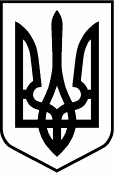 ЧЕРНІВЕЦЬКА ОБЛАСНА РАДА   ІНСТИТУТ ПІСЛЯДИПЛОМНОЇ ПЕДАГОГІЧНОЇ ОСВІТИ ЧЕРНІВЕЦЬКОЇ ОБЛАСТІ. Чернiвцi, вул. I. Франка, 20 ; тел./ факс (0372) 52-73-36 Е-mail: cv_ ipo@ukr.netПро підвищення  кваліфікації керівних і педагогічних кадрівзакладів освіти Чернівецької області при ІППОЧО у  січні-березні 2020 р.	Відрядження на курси підвищення кваліфікації необхідно здійснювати відповідно до наказу Департаменту освіти і науки Чернівецької обласної державної адміністрації №570 від 28.12.2019 «Про підвищення  кваліфікації керівних і педагогічних кадрів закладів освіти Чернівецької області при ІППОЧО у  2020 році» та  згідно зі списками, складеними НМЦ організації навчальної роботи та дистанційної освіти ІППОЧО, відповідно до заявок управлінь/відділів освіти, що додаються. Накази на відрядження надсилати у електронному форматі на адресу choippo@ukr.net та у паперовому форматі в  ІППОЧО: м.Чернівці, вул. І.Франка, 20 до 10.01.2020 р.Директор									Г.І.БілянінМаковійчук Т.Д.0661164901Додаток до листа №01-08/974               від 28.12.2019+єВихователі ЗДО 14.01-16.01.2020Вихователі ЗДО 14.01-16.01.2020Вихователі ЗДО 14.01-16.01.2020Вихователі ЗДО 14.01-16.01.2020№ПІБРайон/містоНавчальний закладГавчук Тетяна ВасилівнаГлибоцькийСтарововчинецький ДНЗIванович Алiна IванiвнаКарапчівська ОТГЙорданештський ЗДОБодинчук Юлія МихайлівнаКіцманськийЮжинецький ЗДОБоднар Наталя ВолодимирівнаКострижівська ОТГКострижівський ЗДОГуцуляк Яна АнатоліївнаСторожинецька ОТГДавидівський ДНЗ "Колобок"Мельничук Оксана ВолодимирівнаСторожинецька ОТГБобовецький ЗДО "Барвінок"Муха Христина МихайлівнаСторожинецька ОТГПанківський ДНЗ "Сонечко"Нешик Олеся МихайлівнаСторожинецькийКамянський ЗДО "Сонечко"Микитчук Ганна ЮріївнаУсть-Путильська ОТГУсть-Путильський ЗДООнуфрейчук Людмила Іванівнам.ЧернівціДНЗ №2 Бушуляк Альона Анатоліївнам.ЧернівціДНЗ №9 Бачинська Любов Любомирівна м.ЧернівціДНЗ №24Віннічук Валентина Леонідівнам.ЧернівціДНЗ №26Балан Ольга Вікторівнам.ЧернівціДНЗ №26Довбинчук Софія Володимирівнам.ЧернівціДНЗ №27Агаркова Олена Олександрівнам.ЧернівціДНЗ №28Качур Марина Павлівнам.ЧернівціСДНЗ №34Болотенна-Комісарик Олена Олексіївнам.ЧернівціДНЗ №39Бучацька Марина Григорівнам.ЧернівціДНЗ №41 Бекер Валентина Вікторівна м.ЧернівціДНЗ №45Пижівська Наталія Валеріївна м.ЧернівціДНЗ №45Балан Діана Валентинівнам.ЧернівціДНЗ №46Банкало Неля Вадимівна м.ЧернівціДНЗ №48Басар Інна Сергіївнам.ЧернівціЗДО №51Бедняк Ірина Василівнам.ЧернівціЗДО №51Директори закладів загальної середньої освіти14.01-17.01.2020Директори закладів загальної середньої освіти14.01-17.01.2020Директори закладів загальної середньої освіти14.01-17.01.2020Директори закладів загальної середньої освіти14.01-17.01.2020№ПІБРайон/містоНавчальний закладАлбу Ніна МихайлівнаГерцаївський Підвальнянський НВКБезручак Лідія ІллівнаЮрковецька ОТГЧорнопотіцький НВКБожескул Владіслава ТодорівнаСторожинецька ОТГКостинецький НВКЛюбківська Галина МихайлівнаВашківецька ОТГЗамостянська ЗОШ І-ІІІ ступенівГакман Віталій ДмитровичВижницька ОТГІспаська ЗОШ І-ІІІ ступенів ім.М.МарфієвичаГавалешко Олег ПетровичВижницька ОТГІспаський НВКДумітраш Іван ІвановичГерцаївський ОЗ Великобудський НВКПопеску  Георгій АуреловичГерцаївський Буківський  НВКТодерян Анжеліка ІванівнаГерцаївський Куликівський НВКЧапля Дмитро ПетровичГлибоцькийСтарововчинецький ліцейТріфан Світлана ДмитрівнаГлибоцькийКам'янська ЗОШ І-ІІІ ступенівВовчук Лариса ВасилівнаКельменецькийГрушовецький НВКОлексюк Сергій ВасильовичКіцманська ОТГДавидівський ЗЗСО І-ІІстІвасюк Орися МиколаївнаКлішковецька ОТГПолянський НВКВласова Любов ВікторівнаНовоселицькийКУ "Новоселицький ІРЦ"Цопа Петро МихайловичОстрицька ОТГЛуковецький НВКФедорюк Оксана ВолодимирівнаСторожинецька ОТГСлобода-Комарівська ЗОШ І-ІІ ступенівШемберко Світлана ІллівнаСторожинецька ОТГСтарожадівська ЗОШ І-ІІ ступенівЦипищук Наталія ІванівнаХотинськийКрутеньківська ЗОШ І-ІІ ступенівСкігар Микола МиколайовичЮрковецька ОТГПогорілівський  ЗЗСОВчителі початкових класів 14.01-17.01.2020Вчителі початкових класів 14.01-17.01.2020Вчителі початкових класів 14.01-17.01.2020Вчителі початкових класів 14.01-17.01.2020№ПІБРайон/містоНавчальний закладТодеріка Віра ІванівнаВашковецька ОТГЗОШ І-ІІІ ступенів с.ШишківціПопович Галина ВасилівнаВашковецька ОТГЗОШ І-ІІІ ступенів с.  ВашківціГавалешко Мирослава ОлегівнаВижницька ОТГІспаський НВКПопович Марта ІванівнаВижницька ОТГВиженська ЗОШ І-ІІ ступенівПадурару Юлія ПетрівнаГерцаївська ОТГГерцаївська ЗОШ І-ІІІ ступенівІсопеско Ольга ВасилівнаГлибоцькийСлобідський НВКНовак Лілія МиколаївнаЗаставнівська ОТГВербовецький ЗЗСО І-ІІ ступенівКисилиця Тетяна ГригорівнаКіцманськийДрачинецький опорний заклад загальної середньої освіти І-ІІІ ступенівПіць Світлана ТодерівнаКіцманськийДрачинецький опорний заклад загальної середньої освіти І-ІІІ ступенівПетращук Оксана ВікторівнаКіцманськийЗеленівський ЗЗСО І-ІІ ступенівБеженар Аліна Василівнам.ЧернівціЧернівецька ЗОШ № 24Братко Наталія василівнам.ЧернівціЧернівецька СЗОШ № 6Главачевська Світлана Володимирівнам.ЧернівціЧернівецька СШ І ст. № 35Мартинюк Лілія Ярославівнам.ЧернівціЧернівецька ЗОШ № 14Рупташ Мар'яна Іллівнам.ЧернівціЧернівецька ЗОШ № 11Капша Наталія Дмитрівнам.ЧернівціЧернівецька ЗОШ № 16Кера Надія МихайлівнаПутильськийПутильська ЗОШ І-ІІІ ступенівГринько Лілія ВасилівнаСокирянськийВітрянський НВКГречка Валентина ОлександрівнаСторожинецька ОТГНовобросковецька ЗОШ І-ІІІ ступенівІсак Марія МихайлівнаСторожинецька ОТГСтарожадівський НВККосован Оксана РоманівнаСторожинецька ОТГСлобода-Комарівська ЗОШ І-ІІ стНагірна Світлана Миколаївна Сторожинецька ОТГСторожинецька районна гімназіяТрипалюк Тамара ЛеонідівнаСторожинецька ОТГСторожинецька ЗОШ І-ІІІ ступенів №1Габля Олена ІллівнаСторожинецькийРопчанський НВКМанко Валентина ВасилівнаХотинськийКомунальний заклад "Хотинська спеціальна загальноосвітня школа-інтернат №1"Вчителі географії 14.01-17.01.2020Вчителі географії 14.01-17.01.2020Вчителі географії 14.01-17.01.2020Вчителі географії 14.01-17.01.2020№ПІБРайон/містоНавчальний закладЙова Крістіна ВолодимирівнаГерцаївський Петрашівська ЗОШ І-ІІІ ступенівВолошенюк Лівія ІванівнаГлибоцькийТарашанська ЗОШ І - ІІІ ступенівКирчу Софія ТраянівнаГлибоцькийЙорданештська ЗОШ №2 І-ІІ ступенівКирилюк  Марія  ІванівнаЗаставнівськийВасилівський  НВКФіліпець Олеся ВолодимирівнаКельменецькийВовчинецький НВКГудима Марина ВікторівнаКіцманська ОТГКіцманська гімназіяБурега Коріна ТодорівнаМагальська ОТГМагальська ЗОШГайдеєк Лідія ПантелеївнаНедобоївська ОТГНедобоївський ЗЗСО І-ІІІ ступенівФедоряк Ольга КорнилівнаНеполоковецька ОТГНеполоковецький ЗЗСО І - ІІІ ступенівБушовська Оксана АнатоліївнаНоводністровськОКНЗ "Буковинський ліцей-інтернат з посиленою військово-фізичною підготовкою"Ілащук Олена ДмитрівнаНовоселицькийТопорівська ЗОШМаковійчук Ганна ТанасіївнаПутильськийСергіївська ЗОШ І ІІІ ступенівКазюк Руслана Олександрівна Сторожинецька ОТГСторожинецький ліцей № 1Гуцуляк Тетяна ПетрівнаТереблеченська ОТГТереблеченська ЗОШ І-ІІІ ступенівЛукащук Ярослава ОнисимівнаЧернівціЧернівецька гімназія № 4Совяк Андрій МихайловичЧернівціЧернівецька гімназія № 3Лютак Галина ПавлівнаЧернівціЧернівецька ЗОШ № 38Іліуц Інна МихайлівнаЧудейська ОТГЧудейська ЗОШ І-ІІ ст.№3Бурла Іван ТраяновичЧудейська ОТГЧудейська ЗОШ І-ІІ ст.№3Пантелейчук Валентина МихайлівнаЧудейська ОТГЇжівська ЗОШ І-ІІ ступенівВчителі початкових класів (очно-дистанційна форма навчання)21.01-22.01.2020 (І етап); 23.01-27.02.2020 (ІІ етап); 28.02.2020 (ІІІ етап)Вчителі початкових класів (очно-дистанційна форма навчання)21.01-22.01.2020 (І етап); 23.01-27.02.2020 (ІІ етап); 28.02.2020 (ІІІ етап)Вчителі початкових класів (очно-дистанційна форма навчання)21.01-22.01.2020 (І етап); 23.01-27.02.2020 (ІІ етап); 28.02.2020 (ІІІ етап)Вчителі початкових класів (очно-дистанційна форма навчання)21.01-22.01.2020 (І етап); 23.01-27.02.2020 (ІІ етап); 28.02.2020 (ІІІ етап)№ПІБРайон/містоНавчальний закладГордяк Надія ГеоргіївнаВеликокучурівська ОТГТисовецька ЗОШ І-ІІ ступенівВатрич Людмила ФедорівнаВижницька ОТГІспаська ЗОШ І-ІІІ ступенів ім.М.МарфієвичаЛучик Марія ПетрівнаВижницька ОТГІспаська ЗОШ І-ІІІ ступенів ім.М.МарфієвичаФуштей Галина Іллівна Вижницька ОТГІспаська ЗОШ І-ІІІ ступенів ім.М.МарфієвичаТкач Тетяна АнатоліївнаВижницька ОТГВиженська ЗОШ І-ІІ ступенівМілімонко Людмила ОлександрівнаВижницькийБерегометська ЗОШ І-ІІІ ст. №2Веклич Світлана ІванівнаВижницькийБанилівська ЗОШ І-ІІІ ступенів імені Івана ДіяконюкаЗагул Катерина ІванівнаВижницькийБережницький НВКЛучик Володимир ДмитровичЗаставнівськийРепужинецький НВКЛітовська  Світлана  СтепанівнаЗаставнівськийРепужинецький НВКБілик Євгенія ВасилівнаКельменецькийСередня загальноосвітня школа І-ІІІ ступенів с.ІванівціГнатюк Яна ЯрославівнаКіцманська ОТГСуховерхівський ЗЗСО І-ІІ ступенівМикитюк Надія ДмитрівнаКіцманська ОТГКіцманський НВКМиронюк Емілія ДмитрівнаКіцманськийБрусенківський ЗНЗ І-ІІ ступенівСолтисік Наталія Антонівнам.ЧернівціЧернівецька СШ І ступеня  № 23Філіп Тетяна Аркадіївнам.ЧернівціЧернівецька СЗОШ № 6Гордей Тетяна Миколаївнам.ЧернівціЧернівецька ЗОШ № 22Марчук Ганна Василівнам.ЧернівціЧернівецька ЗОШ № 22Касапчук Світлана ІванівнаНедобоївська ОТГНедобоївський ЗЗСО І-ІІІ ступенівЛазар Олена ДмитрівнаСелятинська ОТГПлосківський ЗЗСО І-ІІІ ступенівКрамар Мирослава ФедорівнаСокирянськийВолошківський НВКТарабузан Віта ОлексіївнаСокирянськийОпорний навчальний заклад "Романковецька гімназія імені академіка Костянтина Федоровича Поповича Сокирянського району Чернівецької області"Цибуляк Світлана ВасилівнаТереблеченська ОТГТереблеченська ЗОШ І-ІІІ ступенів №1Цепенюк Світлана СтепанівнаХотинська ОТГДанковецький НВКВасилів Галина ІванівнаХотинськийШировецький НВКВихователі ЗДО 21.01-23.01.2020Вихователі ЗДО 21.01-23.01.2020Вихователі ЗДО 21.01-23.01.2020Вихователі ЗДО 21.01-23.01.2020№ПІБРайон/містоНавчальний закладГрама Інна ОлександрівнаВашковецька ОТГЗДО с.ВашківціПроданюк Мирослава ЯківнаВижницький Лопушнянський ДНЗКостюк Ганна ВасилівнаЗаставнівськийТовтрівський дошкільний навчальний закладФрасинюк Наталія ІванівнаКельменецькийНелиповецький НВКЖиколяк Лілія ГригорівнаКонятинська ОТГСтебнівський ЗДОВеля Олена АнтонівнаКрасноїльська ОТГКрасноїльський ЗДО №1Мегера Тетяна ВікторівнаНеполоковецька ОТГОршовецький ЗДОГикава Наталія Сергіївна Рукшинська  ОТГДНЗ "Калинка"Гуйван Жанна Павління Рукшинська  ОТГЗДО с. РашківБліжинець Людмила ІванівнаСторожинецька ОТГСторожинецький ЗДО "Чебурашка"Дамаскіна Павліна ІванівнаСторожинецька ОТГСторожинецький ЗДО "Сонечко"Бабинюк Вікторія Анатоліївна Хотинська ОТГХотинський ЗДО "Сонечко"Головата Оксана ІванівнаХотинськийШировецький НВКПлаксива Валентина АнтонівнаХотинськийЗДО с. ПеребиківціПотєхіна Наталія АнатоліївнаХотинськийЗарожанський НВК Присяжнюк Вікторія Вікторівна ХотинськийЗДО с. ШилівціВойтович Зіновія Василівнам.ЧернівціКазка Левчук Оксана Василівнам.ЧернівціДНЗ №14Петрова Людмила Микитівнам.ЧернівціСДНЗ №17 Фокшек Іонелла Валентинівнам.ЧернівціДНЗ №22Баланюк Алла Миколаївнам.ЧернівціДНЗ №24Костащук Олеся Валентинівнам.ЧернівціДНЗ №24Гливко Галина Василівнам.ЧернівціДНЗ №32 Лазукіна Лариса Миколаъвна м.ЧернівціДНЗ №44 Дєлєванчук Наталія Василіівнам.ЧернівціДНЗ №50Вчителі зарубіжної літератури, російської мови та літератури 21.01-24.01.2020Вчителі зарубіжної літератури, російської мови та літератури 21.01-24.01.2020Вчителі зарубіжної літератури, російської мови та літератури 21.01-24.01.2020Вчителі зарубіжної літератури, російської мови та літератури 21.01-24.01.2020№ПІБРайон/містоНавчальний закладГордійчук Оксана СеменівнаВижницька ОТГМіліївська загальноосвітня школа І-ІІІ ступенів ім.Дмитра Загула Микитейчук Дарья МиколаївнаВижницькийКоритненська ЗОШ І-ІІІ с ступенівЛопуляк Ірина ДмитрівнаГлибоцька  ОТГГлибоцький ліцейМасло Тетяна ОлексіївнаЗаставнівська ОТГЗаставнівська гімназіяДжуравець Світлана МиколаївнаЗаставнівськийЯблунівський НВКПалагнюк Олеся ІванівнаКіцманська ОТГСуховерхівський ЗЗСО І-ІІ ступенівКлепач Людмила ХризонівнаКіцманська ОТГШипинецький ЗЗСО І-ІІІ ступенівВилєгжаніна Галина СеменівнаКіцманськийХлівищенський ЗНЗ І-ІІ ступенівКурчак Наталія МиколаївнаКіцманськийІванківський ЗНЗ І-ІІ ступенівКуртич Христина МиколаївнаКельменецькийВартиковецька ЗОШКлепацький Петро ВікторовичПутильськийПутильська ЗОШ І-ІІІ ступенівБабюк Леся ІллівнаСтавчанська ОТГМалятинецький ЗЗСО І-ІІ ступенівДем"ян Надія ЮріївнаСелятинська ОТГШепітський ЗЗСО І-ІІІ ступенівГрижак Ніна ОлексіївнаХотинськийБочковецький НВКГаврилян Василь ЄпіфановичНедодобоївська ОТГКерстенецька ЗОШ І-ІІ ступенівДяченко Людмила КостянтинівнаЧернівціЧернівецька ЗОШ № 4Гордієнко Наталя СергіївнаЧернівціЧернівецька ЗОШ № 8Павлюк Людмила МиколаївнаЧернівціЧернівецька ЗОШ № 11Фрасенюк Людмила АнатоліївнаЧернівціЧернівецька ЗОШ № 27Красовська Ольга АдамівнаЧернівціЧернівецький професійний ліцей залізничного транспортуВчителі основ здоров'я21.01-24.01.2020Вчителі основ здоров'я21.01-24.01.2020Вчителі основ здоров'я21.01-24.01.2020Вчителі основ здоров'я21.01-24.01.2020№ПІБРайон/містоНавчальний закладПопович Руслана ВасилівнаВашківецька ОТГНВК "Вашківецька гімназія ім.І.Бажанського"Зав ялець Тетяна СтепанівнаВашківецька ОТГВалівський ЗОШ І-ІІ ступенівСеменко Надія В'ячеславівнаВашковецька ОТГЗОШ І-ІІІ ступенів с. ВашківціПентелейчук Ліліяна ВасилівнаВолоківська ОТГВолоківська ЗОШ І-ІІІ ступенівРуснак Валентина ВасилівнаЗаставнівськийЧуньківський НВКЗагороднюк Галина ІванівнаЗаставнівськийДорошовецький НВКОлексюк Сергій ВасильовичКіцманська ОТГДавидівський ЗЗСО І-ІІ ступенівМітрік Марія ІванівнаКрасноїльська ОТГКрасноїльська гімназіяІстратій Віоріка  МихайлівнаКрасноїльська ОТГКрасноїльська  ЗОШ  І-ІІІ ступенів  №1Драгінда Міла ЗахарівнаМамаївська ОТГМамаївський ЗЗСО І-ІІІ ступенівПроданчук Алла ВасилівнаПутильськийПідзахаричівський НВК "Перлина Гуцульщини"Онуфрійчук Оксана ІванівнаРукшинська  ОТГРукшинська ЗОШ І-ІІІ ступенівГринчук Емілія МихайлівнаСторожинецька ОТГКостинецький НВКПаращук Минодора Георгіївна СторожинецькийМихальчанський ліцей Скрипник Ортанса СтепанівнаСторожинецькийРопчанський НВКСаргош Олександр Іванович ХотинськийПеребиковецька ЗОШ І-ІІІ ступенів Том’юк Лілія ВікторівнаЧернівціЧернівецька гімназія № 2Вчителі етики та християнської етики 21.01-24.01.2020Вчителі етики та християнської етики 21.01-24.01.2020Вчителі етики та християнської етики 21.01-24.01.2020Вчителі етики та християнської етики 21.01-24.01.2020№ПІБРайон/містоНавчальний закладТатарин Людмила МатвіївнаВижницька ОТГВижницька ЗОШ І-ІІІ ступенівШешуряк Лариса ДмитрівнаВижницька ОТГЧерешенська ЗОШ І-ІІІ ступенівШандро Микола МофтейовичВижницькийБережницький НВКСавченко Міхаєла МихайлівнаГерцаївський Байраківський НВКФедорюк Надія ВасилівнаГлибоцькийКам'янська ЗОШ І-ІІІ ступенівЛужний Юрій ІвановичКіцманськийКиселівський опорний ЗНЗ І-ІІІ ступенівПетрук Володимир ДмитровичКіцманськийНижньостановецький ЗЗСО І-ІІІ ступенівВілянська Лілія ІванівнаКлішковецька ОТГКлішковецький ОЗОімені Л.КаденюкаЗарешняк Тетяна МихайлівнаНоводністровськНоводністровська ЗОШ ІІ-ІІІ ступенівСольський Руслан ІвановичНоводністровськНоводністровська ЗОШ І ступеняТанасук Віоліна ВікторівнаНовоселицькийТарасовецька ЗОШШинкарук Руслана РусланівнаНовоселицькийДовжоцький НВКГнатчук Олена АнтонівнаСтавчанська ОТГМалятинецький ЗЗСО І-ІІ ступенівВоробець Юлія ІванівнаСторожинецькийСпаський НВКПознякова Зоя СергіївнаХотинськийХотинська ЗОШ І-ІІІ ступенів №5Спіжавка Галина ВасилівнаЮрковецька ОТГЮрковецький ЗЗСОВихователі   ГПД 21.01-24.01.2020Вихователі   ГПД 21.01-24.01.2020Вихователі   ГПД 21.01-24.01.2020Вихователі   ГПД 21.01-24.01.2020№ПІБРайон/містоНавчальний закладФока Ірина СергіївнаВижницька ОТГМіліївська загальноосвітня школа І-ІІІ ступенів ім.Дмитра Загула Гавриш Валентина ОлексіївнаВижницькийБанилівська ЗОШ І-ІІІ ступенів імені Івана ДіяконюкаКукурудзяк Світлана АнатоліївнаКіцманська ОТГКіцманський НВКФедорюк Анна ВасилівнаСторожинецька ОТГСлобода-Комарівська ЗОШ І-ІІ стЧервоняк Валентина ПетрівнаСторожинецька ОТГБанилово-Підгірнівська гімназіяПаладій Олена ТодорівнаСторожинецькийРопчанський НВКЛазоряк Марія АнтонівнаУсть-Путильська ОТГМариничівський НВК "Родина"Борковська Ганна МихайлівнаХотинськийХотинський НВК "ДНЗ-ЗОШ І ступеня"Бабій Ганна МиколаївнаЧагорська ОТГЧагорська ЗОШ І--ІІІ ступенівПетрова Яна Михайлівнам.ЧернівціНВК "Любисток"Мага Марина Іванівнам.ЧернівціЧернівецька ЗОШ № 1Тюх Ірина Михайлівнам.ЧернівціЧернівецька ЗОШ № 2Плугаторик Галина Василівнам.ЧернівціЧернівецька ЗОШ № 22Ходан Любов Любомирівнам.ЧернівціЧернівецька ЗОШ № 27Гора Ольга Вікторівнам.ЧернівціЧернівецька ЗОШ № 28Мінчуна Мар'яна Олександрівнам.ЧернівціЧернівецька ЗОШ № 37Коржан Одарка Іванінвам.ЧернівціЧернівецька СЗОШ № 6Унгурян Тетяна Сільвестрівнам.ЧернівціЧернівецький ліцей № 4Банар Маряна Валентинівнам.ЧернівціЧернівецький ліцей № 4Колотило Наталія Ігорінам.ЧернівціЧернівецький ліцей № 4Вчителі фізичної культури 21.01-24.01.2020Вчителі фізичної культури 21.01-24.01.2020Вчителі фізичної культури 21.01-24.01.2020Вчителі фізичної культури 21.01-24.01.2020№ПІБРайон/містоНавчальний закладТирон Микола МихайловичВашківецька ОТГКарапчівська ЗОШ І-ІІІ ступенівПустовий Олександр ВолодимировичВижницька ОТГВижницька ЗОШ І-ІІІ ст. Павлюк Сергій СтепановичВижницькийБанилівська ЗОШ І-ІІІ ступенів імені Івана ДіяконюкаБажурян Вадим ВалерійовичГлибоцькийТарашанська ЗОШ І - ІІІ ступенівКуртич Віталій ВікторовичКельменецькийЛенковецький НВКГоломашевич Едуард ВікторовичКельменецькийсередня загальноосвітня школа І-ІІІ ступенів с. БабинПлегуца Сергій МихайловичКонятинська ОТГСамаківський ЗЗСОІ-ІІІ ст.Пламада  Ганна ВасилівнаКрасноїльська ОТГКрасноїльська  ЗОШ  І-ІІІ ступенів  №1Дриган Іван ВасильовичНоводністровськОКНЗ "Буковинський ліцей-інтернат з посиленою військово-фізичною підготовкою"Ільєш Іван МихайловичОстрицька ОТГГорбівська ЗОШ І-ІІІ стЧервоняк Олександр СильвестровичСторожинецька ОТГБанилово-Підгірнівська гімназіяБлонська Тетяна Вікторівна ХотинськийХотинський НВК "ДНЗ-ЗОШ І ступеня"Ротар Володимир Васильович ХотинськийПеребиковецька ЗОШ І-ІІІ ступенів Сарафінчан Артур Георгійович Чагорська ОТГМолодійська ЗОШ І-ІІІ ступенівПислар Олена ДмитрівнаЧагорська ОТГЧагорська ЗОШ І-ІІІ ст.Моїсєєв Георгій Борисовичм.ЧернівціЧернівецька гімназія № 2Довгий Валентин Миколайовичм.ЧернівціЧернівецька гімназія № 7Никорич Марина Сергіївнам.ЧернівціЧернівецька ЗОШ № 27Лучик Марина Олександрівнам.ЧернівціЧернівецька ЗОШ № 37Фугело Микола Галактионовичм.ЧернівціЧернівецька ЗОШ № 5Гнилозуб Ростислав Васильовичм.ЧернівціЧернівецька СЗОШ № 6Накоскін Олександр Олександровичм.ЧернівціВище професійне училище № 3 Тимчук Дмитро Павловичм.ЧернівціДержавний вищий навчальний заклад "Чернівецький політехнічний коледж"Гончерюк Михайло Адамовичм.ЧернівціДВНЗ «Чернівецький транспорт-ний коледж»Данелюк Анатолій Костянтиновичм.ЧернівціЧернівецький військово-спортивний ліцей-інтернатВчителі-логопеди 21.01-24.01.2020Вчителі-логопеди 21.01-24.01.2020Вчителі-логопеди 21.01-24.01.2020Вчителі-логопеди 21.01-24.01.2020№ПІБРайон/містоНавчальний закладЧорна Лідія ВолодимирівнаВашковецька ОТГЗОШ І-ІІІ ступенів с. ВашківціМелевська Тетяна МиколаївнаВеликокучурівська ОТГГодилівський НВККудрик Людмила ОлексіївнаВижницька ОТГВижницька ЗОШ І-ІІІ ст. Дасевіч Майя МиколаївнаВижницькийБанилівський ЗДОГеласимюк Юлія ГеоргіївнаВижницькийДолішньошепітський НВККосован Ганна АнатоліївнаВижницькийЛопушнянська ЗОШ І-ІІІ ступенів Кравець Любов Октав'янівнаГлибоцька  ОТГГлибоцький ліцейПочинок Олена ВалеріївнаГлибоцькийКоровійська ЗОШ І-ІІІ ступенівТвердохліб Валентина ІванівнаКіцманська ОТГКіцманський ЗДОКолісник Тетяна АнтонівнаКіцманська ОТГКіцманський НВККачмар Наталія ІванівнаКіцманськийШишківський ЗЗСО І-ІІІ ст.Козмуляк Люба ІванівнаКіцманськийНижньостановецький ЗДОСкидан Інна ЮріївнаКонятинська ОТГДовгопільський ЗЗСО І-ІІІ ст.Перчик Анна-Адріана ДмитрівнаКрасноїльська ОТГКрасноїльська гімназіяГаврилова Любов МиколаївнаЧернівціДНЗ №2 Фрунза Лариса ІванівнаЧернівціДНЗ №3 Єрмакова Олена МихайлівнаЧернівціДНЗ №7 Загарюк Олеся ВасилівнаЧернівціДНЗ №33Самойленко Віра ГеннадіївнаЧернівціДНЗ №22Гаврилюк Марія Іванівна ЧернівціДНЗ №24Чебуракова Наталія СеменівнаЧернівціСДНЗ №34Нешик Галина ІванівнаЧернівціДНЗ №9 Олейникова Наталія ВікторівнаЧернівціуправління освіти ЧМРРокоча Світлана ДмитрівнаЧернівціСДНЗ №36Михальчук Татяна ДмитрівнаЧернівціКомунальний заклад "Чернівецька спеціальна загальноосвітня школа-інтернат №2"Практичні  психологи 21.01-24.01.2020Практичні  психологи 21.01-24.01.2020Практичні  психологи 21.01-24.01.2020Практичні  психологи 21.01-24.01.2020№ПІБРайон/містоНавчальний закладБукатар Світлана ВасилівнаГлибоцька  ОТГГлибоцький ліцейСтільчук Ольга ВасилівнаГлибоцька  ОТГГлибоцька гімназіяЛазурко Мар'яна МихайлівнаГлибоцькийПетричанський НВКБешлей Ірина ІванівнаЗаставнівськийГорішньошеровецька ЗОШМузика Тетяна МиколаївнаКельменецькийЛенковецький НВККаленчук Ліна ВолодимирівнаКельменецькийБурдюзький НВККушнір Галина ІванівнаКельменецькийНовоселецький НВКШулекіна Ганна ВікторівнаНоводністровськОКНЗ "Буковинський ліцей-інтернат з посиленою військово-фізичною підготовкою"Ілик Маріанна МихайлівнаНовоселицькийДинівецький НВККаптар Ілона ВікторівнаНовоселицькийКостичанівська ЗОШПоліщук Юлія ІгнатівнаПутильськийСергіївська ЗОШ І ІІІ ступенівУкраїнець Олександра ЄвгенівнаСторожинецька ОТГСторожинецький ЗДО "Сонечко"Торопій Ганна Сергіївна ХотинськийКолінковецький ЗНЗ І-ІІІ ступенівГриневич Оксана АнатоліївнаЧернівціЧернівецька ЗОШ № 14Лучич Маріанна МихайлівнаЧернівціЧернівецька гімназія № 3Сопіт Тетяна БорисівнаЧернівціЧернівецька ЗОШ № 25Соловйова Наталія ОлександрівнаЧудейська ОТГЧудейський НВКГарас Алла МаноліївнаЮрковецька ОТГГорошовецький ЗЗСОПорубана Анжела МиколаївнаЧернівціДПТНЗ "Чернівецький професійний ліцей автомобільного сервісу"Колотило Яна ВасилівнаЧернівціДВНЗ  «Чернівецький Індустріальний коледж»Крушельницька Людмила Миколаївна  ЧернівціЧернівецький коледж ЛНАУВчителі  інформатики (очно-дистанційна форма навчання)28.01-29.01.2020 (І етап); 30.01-05.03.2020 (ІІ етап); 06.03.2020 (ІІІ етап)Вчителі  інформатики (очно-дистанційна форма навчання)28.01-29.01.2020 (І етап); 30.01-05.03.2020 (ІІ етап); 06.03.2020 (ІІІ етап)Вчителі  інформатики (очно-дистанційна форма навчання)28.01-29.01.2020 (І етап); 30.01-05.03.2020 (ІІ етап); 06.03.2020 (ІІІ етап)Вчителі  інформатики (очно-дистанційна форма навчання)28.01-29.01.2020 (І етап); 30.01-05.03.2020 (ІІ етап); 06.03.2020 (ІІІ етап)№ПІБРайон/містоНавчальний закладТкачук Надія КостянтинівнаВижницька ОТГІспаська ЗОШ І-ІІІ ст. ім.М.МарфієвичаПетращук Надія ВасилівнаВижницькийЛукавецька ЗОШ І-ІІІ ступенівПигичко Яніна ЮріївнаВижницькийСлобода-Банилівський НВК ім. В.В. ПроскурнякаСтрілак Надія ПетрівнаГлибоцькийКам'янська ЗОШ І-ІІІ ступенівВоробець Іван ВасильовичГлибоцькийСтарововчинецький ліцейМарчук Любов ІванівнаКельменецькийДністрівський НВКЄремія Дорін МихайловичМамалигівська  ОТГДраницька ЗОШ І-ІІІ ступенівУрсакій Марина АнатоліївнаМамалигівська ОТГБалківецька ЗОШКосар Марія СтепанівнаПутильськийСергіївська ЗОШ І ІІІ ступенівСирбов Григорій ЛеонтійовичПутильськийПутильська ЗОШ І-ІІІ ступенівВоронський Богдан ЮрійовичСелятинська ОТГШепітський ЗЗСО І-ІІІ ступенівІлінчук Антоніна АнатоліївнаСторожинецька ОТГПанківський НВККучук Євгенія ОлексіївнаСторожинецька ОТГОпорний заклад Сторожинецький ліцейМихавків Алєся Дмитрівна СторожинецькийСторожинецький ліцей № 1Врабій Андрій ВасильовичТереблеченська ОТГТереблеченська ЗОШ І-ІІІ ступенів №1Стрілець Вячеслав ВолодимировичХотинськийШиловецька ЗОШ І - ІІІ ступенівПушкарьова Ольга МиколаївнаЧернівціЧернівецьке вище професійне училище радіоелектронікиКостюкова Анастасія МиколаївнаЧернівціЧернівецька ЗОШ № 33Палагнюк Віталіна ІванівнаЧернівціЧернівецька ЗОШ № 24Чепіль Оксана ВасилівнаЧернівціЧернівецька ЗОШ № 24Вихователі ЗДО 28.01-30.01.2020Вихователі ЗДО 28.01-30.01.2020Вихователі ЗДО 28.01-30.01.2020Вихователі ЗДО 28.01-30.01.2020№ПІБРайон/містоНавчальний закладЛутанюк Ганна ГеоргіївнаВашківецька ОТГЗамостянський ЗДОПантя Сільва ГеоргіївнаВеликокучурівська ОТГДНЗ "Малятко"Гавчук марія ВасилівнаГлибоцька ОТГЧерепковецький ЗДОГлобак Марія СтепанівнаГлибоцькийКам'янський ДНЗКушнір Тетяна іванівнаГлибоцькийСтарововчинецький ДНЗРапатей Наталія ІванівнаЗаставнівськийБоянчуцький ДНЗЛутiк Родiка МiрчевнаКарапчівська ОТГЙорданештський ЗДОШелестинська Ніна Іванівна КельменецькийКельменецький ліцей - опорний закладКовальчук Людмила ЮрівнаНеполоковецька ОТГНеполоковецький ЗДОШевчук Алла МихайлівнаПутильськийПутильський ЗДОДубковець Лідія Іванівнас.ІспасІспаський ДНЗФуштей Ганна Михайлівнас.ІспасІспаський ДНЗКиселейчук Марія ІванівнаСторожинецька ОТГСторожинецький ЗДО "Сонечко"Савка Марина ГригорівнаСторожинецька ОТГСторожинецький ЗДО "Сонечко"Унгурян Аспазія ІллівнаСторожинецька ОТГСторожинецький ЗДО "Чебурашка"Савчук Вероніка Миколаївна СторожинецькийБуденецький ЗДО Лємешева Ольга ВячеславівнаХотинська ОТГХотинський ЗДО "Сонечко"Звірінська Людмила ВолодХотинськийКолінковецький ЗДОКузик Людмила Іванівна ХотинськийЗДО с. ШилівціКузь Ольга МихайлівнаХотинськийХотинський НВК "ДНЗ-ЗОШ І ступеня"Мазур Віта ІванівнаХотинськийЗДО с. ШилівціПославська Орися Василівнам.ЧернівціДНЗ №24Лобач Оксана Зіновіївнам.ЧернівціДНЗ №29Зуляк Ольга Володимирівнам.ЧернівціДНЗ №41 Скрипник Ольга Анатоліївнам.ЧернівціДНЗ №49 Заступники директорів закладів загальної середньої освіти з НВР 28.01-31.01.2020Заступники директорів закладів загальної середньої освіти з НВР 28.01-31.01.2020Заступники директорів закладів загальної середньої освіти з НВР 28.01-31.01.2020Заступники директорів закладів загальної середньої освіти з НВР 28.01-31.01.2020№ПІБРайон/містоНавчальний закладРоманюк Юрій ІвановичВеликокучурівська ОТГГодилівський НВККусяк Любов МихайлівнаВижницька ОТГІспаський НВКТкачук Тетяна ВікторівнаВижницькийБерегометська ЗОШ І-ІІІ ступенів №3Пукавка Лариса МиколаївнаЗаставнівськийМалокучурівський навчально-виховний комплексШапка Марина Георгіївна Карапчівська ОТГЙорданештська ЗОШ І-ІІІ ст.Москва Ніна МойсеївнаКельменецькийСередня загальноосвітня школа І-ІІІст. с. ЗеленаТимчик Наталія ВалеріївнаКельменецькийДністрівський НВКНиколайчук Марія КорнилівнаКіцманськийНижньостановецький ЗЗСО І-ІІІ ступенівКвятковська Наталія Миколаївнам.НоводністровськНоводністровська загальноосвітня школа ІІ-ІІІ ступенівДубець Ніколета ГеоргіївнаМагальська ОТГОстрицька ЗОШГулей Наталія РусланівнаНедобоївська  ОТГДолинянська ЗОШ І-ІІ ступенівЛіска Сільва ОлексіївнаСелятинська ОТГПлосківський ЗЗСО І-ІІІ ступенівПавлюк Василь МиколайовичСторожинецька ОТГЗруб-Комарівський ЗЗСОПетращук Марія Октав'янівнаСторожинецька ОТГБанилово-Підгірнівська гімназіяМицак Раїса Михайлівнам.ЧернівціЧернівецька СЗОШ № 6Бузинська Ірина Орестівнам.ЧернівціЧернівецька ЗОШ № 38Кушнір Алла Іванівнам.ЧернівціЧернівецька гімназія № 2Лаба Ольга Василівна м.ЧернівціЧернівецька гімназія № 4Фіголь Лариса Анатоліївнам.ЧернівціНВК "Берегиня"Гирасимюк Ірина Іванівнам.ЧернівціЧернівецький військово-спортивний ліцей-інтернатВчителі англійської мови28.01-31.01.2020Вчителі англійської мови28.01-31.01.2020Вчителі англійської мови28.01-31.01.2020Вчителі англійської мови28.01-31.01.2020№ПІБРайон/містоНавчальний закладКозаріз Наталія МихайлівнаВашківецька ОТГНВК "Вашківецька гімназія ім.І.Бажанського"Олійник Галина ТарасівнаВижницька ОТГВиженська ЗОШ І-ІІ ступенівКравчук Інна ПавлівнаВижницькийМигівський НВК - опорний закладФенюк Юлія СтепанівнаВікнянська ОТГОЗ - "Вікнянський ЗЗСО І-ІІІ ступенів"Ворніку Ліліяна ІванівнаВолоківська ОТГВолоківська ЗОШ І-ІІІ ступенівЛютик Олена ІллівнаГлибоцька  ОТГМихайлівський НВКТощук Катерина ІллівнаГлибоцькийПетричанський НВКТудан Корнелій КорнійовичНеполоковецька ОТГНеполоковецький ЗЗСО І - ІІІ ступенівКоваль Тетяна ДмитрівнаПутильськийКиселицька ЗОШ І-ІІІ ступенівБонар Василь МихайловичХотинськийХотинський НВК "ДНЗ-ЗОШ І ступеня"Спінова Юлія ВолодимирівнаЧернівціЧернівецька ЗОШ № 4Моклович Антоніна ВолодимирівнаЧернівціЧернівецька ЗОШ № 8Корабліна Олена ВікторівнаЧернівціЧернівецька ЗОШ № 22Лісова Лариса СтепанівнаЧернівціЧернівецька ЗОШ № 27Місікевич Світлана МиронівнаЧернівціЧернівецька гімназія № 2Кречун Неля ДрагошевнаЧернівціЧернівецька гімназія № 3Брандес Надія СтепанівнаЧернівціЧернівецька гімназія № 7Вербова Наталія ЛеонідівнаЧернівціЧернівецька гімназія № 7Краснопортко Юлія ОлександрівнаЧернівціЧернівецький ліцей № 4Рущак Людмила ВолодимирівнаЧернівціЦДЮТГуцал Валентина ВасилівнаХмельницька областьВчителі української мови та літератури 28.01-31.01.2020Вчителі української мови та літератури 28.01-31.01.2020Вчителі української мови та літератури 28.01-31.01.2020Вчителі української мови та літератури 28.01-31.01.2020№ПІБРайон/містоНавчальний закладПродан Лариса АнатоліївнаВашковецька ОТГзагальноосвітня школа І-ІІІ ступенів с.  ВашківціАндрюк Ольга ПетрівнаВижницькийБанилівська ЗОШ І-ІІІ ступенів імені Івана ДіяконюкаЦуренко Наталія ГоргіївнаГлибоцька  ОТГГлибоцька гімназіяЩербань Оксана ДмитрівнаГлибоцькийКам'янська ЗОШ І-ІІІ ступенівНикифорець Ольга ВолодимирівнаГлибоцькийСтерченська ЗОШ - І - ІІІ стСамборська Галина ІванівнаЗаставнівська ОТГЗаставнівський ЗЗСО І-ІІІ ст.Мамунчак Анжеліка МиколаївнаКельменецькийГрушовецький НВКПанчишина Юлія ПетрівнаКрасноїльська ОТГСтарокрасношорська ЗОШ І-ІІ ступенів Рибак Одарка ДенисівнаМамаївська ОТГМамаївський НВК №1Масіян Сільвія ДмитрівнаСторожинецька ОТГБанилово-Підгірнівська гімназіяУреке Кароліна АркадіївнаСторожинецька ОТГБанилово-Підгірнівська гімназіяДідик Наталя ГеоргіївнаСторожинецька ОТГОпорний заклад Сторожинецький ліцейШевчук Віоріка ГеоргіївнаЧагорська ОТГЛуковицька ЗОШ І-ІІІ ст.Петращук Олександра БорисівнаЧернівціЧернівецька ЗОШ № 2Боднарук Юлія РоманівнаЧернівціЧернівецька ЗОШ № 14Лісковська Тетяна МиколаївнаЧернівціЧернівецька ЗОШ № 27Каніна Надія МиколаївнаЧернівціЧернівецька гімназія № 5Золотарюк Галина ЄреміївнаЧернівціНВК "Любисток"Олександрюк Катерина ІванівнаЧернівціПриватний НВК "Соломон"Василенко Антоніна СергіївнаЮрковецька ОТГРжавинецький ЗЗСОВчителі предмета "Захист Вітчизни", керівники гуртка «Гурткова робота з військово-патріотичного виховання»28.01-31.01.2020Вчителі предмета "Захист Вітчизни", керівники гуртка «Гурткова робота з військово-патріотичного виховання»28.01-31.01.2020Вчителі предмета "Захист Вітчизни", керівники гуртка «Гурткова робота з військово-патріотичного виховання»28.01-31.01.2020Вчителі предмета "Захист Вітчизни", керівники гуртка «Гурткова робота з військово-патріотичного виховання»28.01-31.01.2020№ПІБРайон/містоНавчальний закладПірог Станіслав ВікторовичВеликокучурівська ОТГГодилівський НВКЖебчук Дмитро МиколайовичВижницькийДолішньошепітський НВКЛаюк Володимир ВасильовичВижницькийБерегометська ЗОШ І-ІІІ ст. №2Сиротюк Тодор Юрійовичвижницькийберегометська ЗОШ №4Доготар Дмитро ПетровичГлибоцькийКам'янська ЗОШ І-ІІІ ступенівМарчук Андрій ІвановичГлибоцькийТарашанська ЗОШ І - ІІІ ступенівГончуляк Людмила СергіївнаКельменецькийКельменецький ліцей - опорний закладБіляр Іван ГеоргійовичКіцманськийКіцманський коледжВовкович Олександр СтепановичКіцманськийНижньостановецький ЗЗСО І-ІІІ ступенівКорсей Оксана ІванівнаКіцманськийКіцманський коледжГерман Василь ІвановичКрасноїльська ОТГКрасноїльська  ЗОШ  І-ІІІ ступенів  №1Чечул Петро ВолодимировичПутильськийДихтинецька ЗОШ І-ІІІ ст.Зініна Алла МихайлівнаСторожинецька ОТГСтарожадівський НВКЧислаш Сергій ІвановичХотинськийМалинецький навчально-виховний комплексХарченко Юрій АнтоновичЧернівціЧернівецька гімназія № 2Васильєв Валерій ВолодимировичЧернівціЧернівецька гімназія № 4Архіпов Володимир ОлексійовичЧернівціЧернівецька ЗОШ № 1Вчителі інклюзивного та індивідуального навчання28.01-31.01.2020Вчителі інклюзивного та індивідуального навчання28.01-31.01.2020Вчителі інклюзивного та індивідуального навчання28.01-31.01.2020Вчителі інклюзивного та індивідуального навчання28.01-31.01.2020№ПІБРайон/містоНавчальний закладКоваль Дарія ЮріївнаВижницькийІспаський навчально-виховний комплексФесик Ганна ПетрівнаКіцманський Шишківський ЗЗСО І-ІІІ стДобровольська Інна ЮріївнаКіцманський Шишківський ЗЗСО І-ІІІ стВладичук Люддмила ВасилівнаКіцманський Глиницький ЗЗСОТомак Наталія ВолодимирівнаКострижівська ОТГЗвенячинський ЗЗСОКовтик Інна Олександрівнам.ЧернівціДНЗ №22Корчинська Руслана ВолодимирівнаМамаївська ОТГ Мамаївський ЗЗСО І-ІІІ ступенівЛакуста Альвіна вікторівна Новоселицька ОТГЗеленогайська ЗОШ І-ІІІ стЛижечку Марія ПетрівнаТернопільська область Палашівська ЗОШ І-ІІ ст. Тернопільська областьГайоновська Неля ДанилівнаТернопільська область Палашівська ЗОШ І-ІІ ст. Тернопільська область Дерманська (Гришко) Наталія МихайлівнаТернопільська область Ягільницька ЗОШ І-ІІІ ст.Хом'як  Світлана ВасилінаТернопільська область Ягільницька ЗОШ І-ІІІ ст.Необхідно включити в групу працівників, які атестуються в 2020 р.Необхідно включити в групу працівників, які атестуються в 2020 р.Необхідно включити в групу працівників, які атестуються в 2020 р.Керівники гуртків художньо-естетичного напряму (театрального  та декоративно-ужиткового мистецтв)28.01-30.01.2020Керівники гуртків художньо-естетичного напряму (театрального  та декоративно-ужиткового мистецтв)28.01-30.01.2020Керівники гуртків художньо-естетичного напряму (театрального  та декоративно-ужиткового мистецтв)28.01-30.01.2020Керівники гуртків художньо-естетичного напряму (театрального  та декоративно-ужиткового мистецтв)28.01-30.01.2020№ПІБРайон/містоНавчальний закладСмирнов Юрій МиколайовичВолоківська ОТГВалякузьминська ЗОШ І-ІІ ступенівМаковійчук Наталія Іванівнам.ЧернівціКЗ "Чернівецька спеціальна загальноосвітня школа-інтернат №4"Воронюк Галина Штефанівнам.ЧернівціБТДЮЗагарюк Ганна Василівнам.ЧернівціЦДЮТКабачій Галина Мирославівнам.ЧернівціБТДЮМак Тетяна Вікторівнам.ЧернівціБТДЮНіжегородова Дар`я Іллівнам.ЧернівціБТДЮРускова Наталія Танасівнам.ЧернівціБТДЮСпиндяк Олександр Івановичм.ЧернівціЦДЮТКостюк Анастасія Юріївнам.ЧернівціЧМФТС „Ґердан” Галак Ольга Борисівнам.ЧернівціЦДЮТДмитрієва Ксенія АркадівнаНовоселицькийБудинок дитячої творчостіСкрикуляк Юрій ВасильовичНовоселицькийБудинок дитячої творчостіШкьопу Крістіна ОктавіанівнаНовоселицькийБудинок дитячої творчостіЖитарюк Іван ВасильовичНовоселицькийБудинок дитячої творчостіЦиганюк Валентина ВасилівнаКельменецькийДЮЦВихователі ЗДО (очно-дистанційна форма навчання)04.02-05.02.2020 (І етап); 06.02-12.03.2020 (ІІ етап); 13.03.2020 (ІІІ етап)Вихователі ЗДО (очно-дистанційна форма навчання)04.02-05.02.2020 (І етап); 06.02-12.03.2020 (ІІ етап); 13.03.2020 (ІІІ етап)Вихователі ЗДО (очно-дистанційна форма навчання)04.02-05.02.2020 (І етап); 06.02-12.03.2020 (ІІ етап); 13.03.2020 (ІІІ етап)Вихователі ЗДО (очно-дистанційна форма навчання)04.02-05.02.2020 (І етап); 06.02-12.03.2020 (ІІ етап); 13.03.2020 (ІІІ етап)№ПІБРайон/містоНавчальний закладАркан Людмила МиколаївнаВанчиковецька ОТГДНЗ "Стелуца" с. КостичаниАфанас Неля ВасилівнаВанчиковецька ОТГДНЗ "Стелуца" с. КостичаниГлігор Ірина ОлексіївнаВанчиковецька ОТГДНЗ "Флуєраш" с. ВанчиківціЛупой Іраїда ВолодимирівнаВанчиковецька ОТГДНЗ "Стелуца" с. КостичаниГула Марина ІванівнаВижницькийБережницький НВККозачук Юлія МиколаївнаГлибоцькийПетричанський НВКБожеску Олена МиколаївнаКельменецькийЗДО №1Шамборська Марія ВасилівнаКельменецькийНовоселицький НВКСкрипник Галина СтепанівнаКлішковецька ОТГПолянський НВКБоклач Зоя ІванівнаМамалигівська  ОТГЗДО "Колосочок" с. ПодвірнеЖуміга Анжела ПетрівнаНовоселицькийДНЗ "Лумініца" с. БояниСкреплюк Валентина МиколаївнаСелятинська ОТГСелятинський ЗДОТероняк Олена ВасилівнаСелятинська ОТГСелятинський ЗДОГаврилюк Лідія Василівнам.ЧернівціДНЗ №2 Гурман Інна Іванівнам.ЧернівціДНЗ №2 Харук Ніна Іванівнам.ЧернівціДНЗ №2 Динту Ольга Дмитрівнам.ЧернівціДНЗ №27Воробець Ганна Василівнам.ЧернівціДНЗ №32 Гросу Оксана Василівнам.ЧернівціДНЗ №35 Пуюл Галина Миколаївнам.ЧернівціДНЗ №6Кудла Надія Петрівнам.ЧернівціДНЗ №9 Філіпчук Параска Василівнам.ЧернівціДНЗ №9 Гремяченська Катерина Олександрівнам.ЧернівціДС №4Сепік Тетяна Євгенівнам.ЧернівціСДНЗ №37Грубляк Галина Анатоліївнам.ЧернівціПриватний НВК "Соломон"Музичні керівники  ЗДО 04.02-07.02.2020Музичні керівники  ЗДО 04.02-07.02.2020Музичні керівники  ЗДО 04.02-07.02.2020Музичні керівники  ЗДО 04.02-07.02.2020№ПІБРайон/містоНавчальний закладПопова Тетяна МафтеївнаВашківецька ОТГВашківецький ЗДО №1Костинян Світлана ІллівнаВеликокучурівська ОТГЗДО "Перлинка"Овадюк Ольга ІванівнаВижницька ОТГвижницький дошкільний навчальний заклад №1Гандюк Дарина МиколаївнаГлибоцькийСлобідський НВКЯщуринська Галина Валер.ЗаставнівськийБоянчуцький ДНЗ Кадубянська Людмила ОлександрівнаЗаставнівськийТовтрівський дошкільний навчальний закладКомерзан Марія МихайлінаКельменецькийРосошанівський НВКОлексюк Ольга ВасилівнаКіцманська ОТГКіцманський ЗДОКуба Михайло Олександр.Сторожинецька ОТГПанківський ДНЗ "Сонечко"Маниліч Світлана ДмитрівнаСторожинецька ОТГСлобода-Комарівський ДНЗ "Золотий ключик"Довганюк Юлія ОлександрівнаЧернівціДНЗ №5Акейникова Хрестина ОлександрівнаЧернівціДНЗ №6Бабінчук Лілія АндріянівнаЧернівціДНЗ №20 Мінтянська Дар'я ГеоргіївнаЧернівціДНЗ №26Маковей Тетяна МихайлівнаЧернівціДНЗ №32 Солійчук Оксана БогданівнаЧернівціСДНЗ №37Гончар Жанна Сергіївна ЧернівціДНЗ №45Вовк Тетяна ГеоргіївнаЧернівціДНЗ №46Горбенко  ( Стефанів ) Ліна ВікторівнаЧернівціДНЗ №52Ігнатенко Аліна Анатолівна ХотинськийШировецький НВКВчителі початкових класів шкіл з румунською мовою навчання04.02-07.02.2020Вчителі початкових класів шкіл з румунською мовою навчання04.02-07.02.2020Вчителі початкових класів шкіл з румунською мовою навчання04.02-07.02.2020Вчителі початкових класів шкіл з румунською мовою навчання04.02-07.02.2020№ПІБРайон/містоНавчальний закладВатаманюк Тамара ПантеліївнаВолоківська ОТГВолоківська ЗОШ І-ІІІ ступенівАксенті Віолета КостянтинівнаГерцаївська ОТГМолницька ЗОШ І-ІІІ ст.Аміхалакіоає Лідія ІллівнаГерцаївська ОТГМолницька ЗОШ І-ІІІ ступенівТарпан Анжела ВасилівнаГерцаївська ОТГМолницька ЗОШ І-ІІІ ступенівРуссу Тетяна ГеоргіївнаГерцаївська ОТГВеликосільська ЗОШ І-ІІ ступенівАмарій Людмила ВасилівнаГлибоцькийПросіцька ЗОШ І-ІІ ступенівМартинюк Лілія ІллівнаГлибоцькийСучевенська ЗОШ І-ІІІ ступенівГайсюк Домніка ОлексіївнаГлибоцькийОпришенська ЗОШ І-ІІІ ступенівІстратій Вероніка МиколаївнаКрасноїльська ОТГКрасноїльська гімназіяМітрік Марія ІллівнаКрасноїльська ОТГКрасноїльський НВКЧебан Лариса ІванівнаМамалигівська  ОТГДраницька ЗОШ І-ІІІ ступенівГороденко Діана АркадіївнаНовоселицькийТарасовецька ЗОШСамоходова Ріта ГеоргіївнаНовоселицькийМалинівська ЗОШКондря Людмила ДрагошівнаНовоселицькийЧерленівська ЗОШШабанова Аліна Георгіївна Острицька ОТГОстрицька ЗОШ І-ІІІстТодерян Сніжана ІллівнаОстрицька ОТГОстрицька ЗОШ І-ІІІстГушу Аліна ВасилівнаТереблеченська ОТГНижньосиньовецька ЗОШ І-ІІІ ст.Романюк Ольга ГеоргіївнаТереблеченська ОТГНижньосиньовецька ЗОШ І-ІІІ ст.Скрипа Лариса МиколаївнаЧудейська ОТГЇжівська ЗОШ І-ІІ ступенівБеркович Ольга МірчівнаЧудейська ОТГІжівська ЗОШ І-ІІІступеніВчителі  історії, правознавства  та громадянської освіти 04.02-07.02.2020Вчителі  історії, правознавства  та громадянської освіти 04.02-07.02.2020Вчителі  історії, правознавства  та громадянської освіти 04.02-07.02.2020Вчителі  історії, правознавства  та громадянської освіти 04.02-07.02.2020№ПІБРайон/містоНавчальний закладСторожук Євгенія ІванівнаВижницька ОТГВижницька ЗОШ І-ІІІ ст. Вірста Юрій МихайловичВижницька ОТГМіліївська загальноосвітня школа І-ІІІ ступенів ім.Дмитра Загула Вижницької міської радиГавалешко Олег ПетровичВижницька ОТГІспаський навчально-виховний комплексБучацький Богдан ДмитровичВижницькийСлобода-Банилівський НВК ім. В.В. ПроскурнякаСемак Тетяна МихайлівнаВижницька ОТГВижницька ЗОШ І-ІІІ ст. \Мельничук Віта ВасилівнаЗаставнівська ОТГВербовецький ЗЗСО І-ІІ ст.Філіпчук Наталя ВасилівнаЗаставнівськийШубранецька ЗОШПалагнюк Михайло ВасильовичКіцманська ОТГКіцманський ЗЗСО І-ІІІ ступенів Кіцманської міської радиТарахкотелик Василь ІвановичКіцманськийСтрілецькокутський ЗНЗ І-ІІІ ступенівХарина Аліна МиколаївнаКіцманськийНижньостановецький ЗЗСО І-ІІІ ступенівШморгун Світлана ТеофілівнаКіцманськийЗеленівський ЗЗСО І-ІІ ступенівБалахтар Юлія СергіївнаКлішковецька ОТГПолянський НВКЩітка Ганна ІванівнаКострижівська ОТГКострижівський ЗЗСОКудряшова Тетяна ФеліксівнаКрасноїльська ОТГКрасноїльська ЗОШ І-ІІІ ступенів №3Команеско Сільвія ВікторівнаНовоселицькийТарасовецька ЗОШНікітюк Анатолій БроніславовичПутильськийПутильська ЗОШ І-ІІІ ступенівОлійник Віра ІванівнаСторожинецька ОТГСторожинецька ЗОШ І-ІІІ ст№1Парайко Крістіна ВасилівнаСторожинецька ОТГДавидівська ЗОШ І-ІІІ ступенівСакало Олена ДмитрівнаСторожинецька ОТГЯсенська ЗОШ І - ІІ ступенівМитрик Мирчя ПетровичСторожинецькийНижньопетровецька ЗОШ І-ІІІ ст.№1Коваль Алла СтепанівнаХотинськийХотинська ЗОШ І-ІІІ ступенів №5Мельник Олександр МиколайовичХотинськийГрозинецький НВКТащук Василь ОлександровичЧернівціНВК "Лідер"Сандюк Олег Михайловичм.ЧернівціКЗ "Чернівецька спеціальна загальноосвітня школа-інтернат №4"Сіваков Михайло Михайловичм.Чернівціколедж ЧНУ ім.Ю.ФедьковичаВчителі  біології 04.02-07.02.2020Вчителі  біології 04.02-07.02.2020Вчителі  біології 04.02-07.02.2020Вчителі  біології 04.02-07.02.2020№ПІБРайон/містоНавчальний закладДанилюк Світлана ІванівнаВашківецька ОТГВалівський ЗОШ І-ІІ ступенівБощук Інна ВасилівнаВижницькийДолішньошепітський НВКІванчук Ілля ДмитровичВижницькийБережонський НВКОдочук Фрозина ПетрівнаВижницькийНВК "Берегометська гімназія"Терліон Марія МиколаївнаВолоківська ОТГВолоківська ЗОШ І-ІІІ ступенівАлунгулес Габрієла ІллівнаГерцаївська ОТГМолницька ЗОШ І-ІІІ ступенівІонець Ніна АристидівнаГлибоцькийПросіцька ЗОШ І-ІІ ступенівСучеван Лілія ГеоргіївнаГлибоцькийКупський навчально-виховний комплексШулько Надія ВасилівнаГлибоцькийКам'янська ЗОШ І-ІІІ ступенівСташко Ольга ІванівнаКіцманськийДрачинецький опорний заклад загальної середньої освіти І-ІІІ ступенівНехаєнко Оксана СергіївнаКострижівська ОТГКострижівський ЗЗСО Бружа Альона ШтефанівнаКрасноїльська ОТГКрасноїльська гімназіяФокшек Оксана ВасилівнаНедобоївська  ОТГДолинянська ЗОШ І-ІІ ступенівСеменюк Жанна ІванівнаСтавчанська ОТГМалятинецький ЗЗСО І-ІІ ступенівПавел Марчела МиколаївнаСторожинецькийБуденецька ЗОШ і - ІІ ступенівАбрам'юк Галина ЙосипівнаЧернівціЧернівецька гімназія № 5Басняк Віктор ЙосиповичЧернівціЧернівецька гімназія № 1 Курик Катерина ВасилівнаЧернівціЧернівецький ліцей № 3Фенюк Надія ВасилівнаЧернівціЧернівецька ЗОШ № 2Харик Оксана МихайлівнаЧернівціЧернівецька ЗОШ № 17Шельмакова Галина ІванівнаЧернівціЧернівецька ЗОШ № 22Вчителі фізики та астрономії 04.02-07.02.2020Вчителі фізики та астрономії 04.02-07.02.2020Вчителі фізики та астрономії 04.02-07.02.2020Вчителі фізики та астрономії 04.02-07.02.2020№ПІБРайон/містоНавчальний закладБалинська Алла ТарасівнаВижницькийБерегометська ЗОШ І-ІІІ ст. №2Стругаряну Аліна ІванівнаГерцаївська ОТГМогилівська ЗОШ І-ІІ ступенівФолошня Адріана ГеоргіївнаГерцаївський Петрашівська ЗОШ І-ІІІ ст. Баранюк Володимир АрсенійовичГлибоцька  ОТГЧервонодібровський НВКМаланка Лариса ВасилівнаГлибоцькийКам'янська ЗОШ І-ІІІ ступенівБойченюк Михайло СтепановичЗаставнівськийЯблунівський НВКБуковська Людмила СтепанівнаЗаставнівськийГорішньошеровецька ЗОШІсар Ігор ВікторовичКіцманськийВалявський ЗЗСО І-ІІ ст.Малиш Світлана МихайлівнаКонятинська ОТГДовгопільський ЗЗСО І-ІІІ ст.Буженіца Олена ІванівнаМагальська ОТГМагальська ЗОШТоміна Лідія ПетрівнаНедобоївська ОТГНедобоївський ЗЗСО І-ІІІ ступенівСамсонюк Олена МиколаївнаНоводністровськНоводністровська гімназіяПаскар Калин КалиновичНовоселицькийКостичанівська ЗОШШвець Людмила ВікторівнаСокирянська ОТГЗЗСО І-ІІІ ст. №1 м.СокиряниДемедюк Наталя ГригорівнаСторожинецька ОТГОпорний заклад Сторожинецький ліцейРипчук Галина ЄвгенівнаТереблеченська ОТГТереблеченська ЗОШ І-ІІІ ступенів №1Сопільник Тамара МиколаївнаЧернівціЧернівецька ЗОШ № 2Леко Уляна МихайлівнаЧернівціДержавний вищий навчальний заклад "Чернівецький політехнічний коледж"Гайдичук Надія ЛеонідівнаЧернівціДержавний вищий навчальний заклад "Чернівецький політехнічний коледж"Курилів Василь ВолодимировичЧернівціЧернівецький професійний ліцей залізничного транспортуВчителі музичного мистецтва, мистецтва, керівники гуртків ЗЗСО 04.02-07.02.2020Вчителі музичного мистецтва, мистецтва, керівники гуртків ЗЗСО 04.02-07.02.2020Вчителі музичного мистецтва, мистецтва, керівники гуртків ЗЗСО 04.02-07.02.2020Вчителі музичного мистецтва, мистецтва, керівники гуртків ЗЗСО 04.02-07.02.2020№ПІБРайон/містоНавчальний закладЯжук Віктор ВасильовичВашковецька ОТГЗОШ  І-ІІІ ступенів с.  ВашківціЖебчук Володимир ІвановичВижницькийЛопушнянська ЗОШ І-ІІІ ступенівПавлюк Ольга ВасилівнаВижницькийБережницький НВКТопала Адріян ГеоргійовичГерцаївський Дяківецький НВКПепеля Ірина  ВасилівнаЗаставнівськийШубранецька ЗОШПетрак Василь СтепановичКельменецькийКомарівський НВКГавдун Леся МиколаївнаКіцманськийЗеленівський ЗЗСО І-ІІ ступенівЄфтеньєва Парасковія МиронівнаКрасноїльська ОТГКрасноїльська  ЗОШ  І-ІІІ ступенів  №1Руснак Аліна ЮріївнаНеполоковецька ОТГОршовецький ЗЗСО І-ІІІ ступенівКалямон Іван ПетровичСторожинецька ОТГНовобросковецька ЗОШ І-ІІІ ступенівМаниліч Світлана ДмитрівнаСторожинецька ОТГСлобода-Комарівська ЗОШ І-ІІ стКостинян Іван ІллічСторожинецькийНижньопетровецька ЗОШ І-ІІІ ст. №1Петрик Василь ВолодимировичЧагорська ОТГЛуковицька ЗОШ І-ІІІ ст.Бабінчук Лілія АндріянівнаЧернівціМПДЮБабінчук Микола МиколайовичЧернівціМПДЮБосовик Віталія ВасилівнаЧернівціЧернівецький ліцей № 4Тудан Марина ПетрівнаЧернівціПриватний НВК "Соломон"Чорногуз Альона СергіївнаЧернівціЧернівецька ЗОШ № 27Мущак Валерій ІвановичЧудейська ОТГЇжівська ЗОШ І-ІІ ступенівЧокан Ядвіга ГеоргіївнаЧудейська ОТГЧудейський НВКВихователі закладів загальної середньої освіти обласного підпорядкування 04.02-07.02.2020Вихователі закладів загальної середньої освіти обласного підпорядкування 04.02-07.02.2020Вихователі закладів загальної середньої освіти обласного підпорядкування 04.02-07.02.2020Вихователі закладів загальної середньої освіти обласного підпорядкування 04.02-07.02.2020№ПІБРайон/містоНавчальний закладБабій Тетяна СтепанівнаВижницькийКЗ « Вижницька спеціалізована школа-інтернат"Паламарюк Олександра ІванівнаВижницькийКЗ «Вижницька спеціалізована школа-інтернат"Крючкова Любов ФедорівнаВижницькийКЗ «Вижницька спеціалізована школа-інтернат"Нікуліца Тетяна Іванівна м. ЧернівціПедагогічний коледж ЧНУ ім. Ю ФедьковичаТокарєва Галина Іванівнам. ЧернівціЧРНЦ №1Хомік Марія михайлівнам.ЧернівціКЗ "Чернівецька спеціальна загальноосвітня школа-інтернат №4"Боронець Марія Пантелеівнам.ЧернівціЧернівецький державний комерційний технікумГайдичук Ольга Василівнам.ЧернівціКомунальний заклад "Чернівецька спеціальна загальноосвітня школа-інтернат №2"Федик Ярослава Михайлівнам.ЧернівціКомунальний заклад "Чернівецька спеціальна загальноосвітня школа-інтернат №2"Артановська Галина Євгенівнам.ЧернівціКЗ "Чернівецька спеціальна загальноосвітня школа-інтернат №4"Голик Олег Володимировичм.ЧернівціКЗ "Чернівецька спеціальна загальноосвітня школа-інтернат №4"Мігай Майя МиколаівнаХотинськийКЗ "Хотинська спеціальна загальноосвітня школа-інтернат №1"Лакуста Оксана АнатоліівнаХотинськийХотинська спеціальна загальноосвітня школа-інтернат №1"Косташ Ірина ФедерівнаХотинськийХотинська спеціальна загальноосвітня школа-інтернат №1"Вчителі  німецької мови 04.02-07.02.2020Вчителі  німецької мови 04.02-07.02.2020Вчителі  німецької мови 04.02-07.02.2020Вчителі  німецької мови 04.02-07.02.2020№ПІБРайон/містоНавчальний закладЗапаранюк Анатолій ІвановичВижницькийНВК "Берегометська гімназія"Бойчук Любов МихайлівнаВижницькийНВК "Берегометська гімназія"Биховець Ольга ВасилівнаГлибоцька  ОТГГлибоцький ліцейСтатуєв  Володимир  ВолодимировичЗаставнівськийВасилівський  НВКМихайлюк Тетяна ВолодимирівнаКіцманськийШишківський ЗЗСО І-ІІІ ст.Танасійчук Олена ЕмільянівнаКонятинська ОТГДовгопільський ЗЗСО І-ІІІ ст.Стасюк Марія ЯрославівнаМамаївська ОТГМамаївський НВК №1Кушнірик Юрій ІвановичСтавчанська ОТГМалятинецький ЗЗСО І-ІІ ступенівКікерчук Валентина ВасилівнаСелятинська ОТГПлосківський ЗЗСО І-ІІІ ступенівВеличук Марина МихайлівнаЧернівціЧернівецька ЗОШ № 19Попадюк Людмила ІванівнаЧернівціЧернівецька ЗОШ № 22Васько Любов ЛеонідівнаЧернівціЧернівецька ЗОШ № 27Фисюк Романа ФлоріанівнаЧернівціЧернівецька гімназія № 1 Волощук Марина Василівна ЧернівціЧернівецька гімназія № 1 Фредина Ірина АнаніївнаЧернівціЧернівецька гімназія № 1 Петращук Олена ВасилівнаЧернівціЧернівецька гімназія № 4Боднарюк Ірина КорнилівнаЧернівціЧернівецька гімназія № 4Понич Лілія ІванівнаЧернівціЧернівецька гімназія № 5Краміна Людмила ВікторівнаЧернівціЧернівецький ліцей № 4Добрянська Ірина СтепанівнаЧернівціЧернівецький ліцей № 4Криштанович Мальвіна  МиколаївнаЮрковецька ОТГПогорілівський  ЗЗСОВчителі української мови (очно-дистанційна форма навчання)11.02-12.02.2020 (І етап); 13.03-19.03.2020 (ІІ етап); 20.03.2020 (ІІІ етап)Вчителі української мови (очно-дистанційна форма навчання)11.02-12.02.2020 (І етап); 13.03-19.03.2020 (ІІ етап); 20.03.2020 (ІІІ етап)Вчителі української мови (очно-дистанційна форма навчання)11.02-12.02.2020 (І етап); 13.03-19.03.2020 (ІІ етап); 20.03.2020 (ІІІ етап)Вчителі української мови (очно-дистанційна форма навчання)11.02-12.02.2020 (І етап); 13.03-19.03.2020 (ІІ етап); 20.03.2020 (ІІІ етап)№ПІБРайон/містоНавчальний закладГуйванюк Лілія МиколаївнаВашківецька ОТГНВК "Вашківецька гімназія ім.І.Бажанського"Гавриляк Марія ПетрівнаВижницька ОТГІспаська ЗОШ І-ІІІ ст.ім.М.МарфієвичаКузик Василина ОлексіївнаВижницька ОТГМіліївська ЗОШ  І-ІІІ ст. ім.Дмитра Загула Здрилюк Олена БеноніївнаГлибоцькийСлобідський НВКПодолян Ірина БорисівнаКельменецькийБузовицький НВКТвердохліб Рімма ЙосипівнаКельменецькийНовоселицький НВКШишковська Марина ВенедиктівнаКельменецькийБузовицький НВККушнір Галина ІванівнаКельменецькийНовоселицький НВКОстапюк Оксана ІванівнаКіцманська ОТГКіцманська гімназіяФурман Марія Тарасівна КіцманськийВалявський ЗЗСО І-ІІ ст.Серевко Тарас Андрійовичм.НоводністровськНоводністровська загальноосвітня школа ІІ-ІІІ ступенівДанилюк Наталія Миколаївнам.ЧернівціЧернівецька гімназія № 2Руснак Антоніна Григорівна м.ЧернівціЧернівецька ЗОШ № 3Пінтяк Яна Іванівнам.ЧернівціЧернівецька ЗОШ № 11Борбель Любов Анатоліївнам.ЧернівціЧернівецьке вище професійне училище радіоелектронікиГаврилюк Любов Степанівнам.ЧернівціЧернівецька ЗОШ № 11Разлога Ірина ГригорівнаНовоселицька ОТГФороснянський НВК- філія опорного закладуДємішева Олена ТарасівнаХотинська ОТГХотинська гімназія Хотинської міської радиТупкало Мирослава ІгорівнаХотинськийКолінковецький ЗНЗ І-ІІІ ступенівПанчук  Надія  ВасилівнаЮрковецька ОТГПогорілівський  ЗЗСОЗаступники директорів  закладів загальної середньої освіти з ВР 11.02-14.02.2020Заступники директорів  закладів загальної середньої освіти з ВР 11.02-14.02.2020Заступники директорів  закладів загальної середньої освіти з ВР 11.02-14.02.2020Заступники директорів  закладів загальної середньої освіти з ВР 11.02-14.02.2020№ПІБРайон/містоНавчальний закладОстафійчук Ірина Іванівна Вашківецька ОТГЗамостянська ЗОШ І-ІІІ ступенівМакаревська Юлія МиколаївнаВашковецька ОТГЗОШ  І-ІІІ ступенів с.  ВашківціБілава Людмила ПетрівнаВижницькийБерегометська ЗОШ І-ІІІ ступенів №3Максимюк Валентина ВасилівнаГлибоцька  ОТГГлибоцький ліцей Агапій Тетяна СергіївнаКельменецькийСередня загальноосвітня школа І-ІІІст. с. ЗеленаГрекул Інна ІванівнаКіцманська ОТГШипинецький ЗЗСО І-ІІІ ступенівДарчук Антоніна ГнатівнаКіцманська ОТГКіцманська гімназіяСопівник Світлана ІванівнаКіцманськийСтрілецькокутський ЗНЗ І-ІІІ ступенівКолесник Галина МихайлівнаКіцманськийДрачинецький опорний заклад загальної середньої освіти І-ІІІ ступенівГрубер Оксана КорніївнаМамаївська ОТГМамаївський НВК №1Шова Леонід ОлександровичМамалигівська ОТГМамалигівська ЗОШ І-ІІІ стЄвдощук Лариса ВасилівнаПутильськийПутильська гімназіяКричун Алла ЯрославівнаСелятинська ОТГШепітський ЗЗСО І-ІІІ ступенівМасіян Світлана КсенофонтівнаСторожинецька ОТГКостинецький навчально-виховний комплексАбрам'юк Галина ЙосипівнаЧернівціЧернівецька гімназія № 5Гриневич Оксана АнатоліївнаЧернівціЧернівецька ЗОШ № 14Любарева Світлана ІванівнаЧернівціЧернівецька  СШ ОРТ №41Директори (завідувачі),заступники директорів   з ДО (вихователі-методисти ЗДО)11.02-14.02.2020Директори (завідувачі),заступники директорів   з ДО (вихователі-методисти ЗДО)11.02-14.02.2020Директори (завідувачі),заступники директорів   з ДО (вихователі-методисти ЗДО)11.02-14.02.2020Директори (завідувачі),заступники директорів   з ДО (вихователі-методисти ЗДО)11.02-14.02.2020№ПІБРайон/містоНавчальний закладСеменович Домніка ОлександрівнаВеликокучурівська ОТГДНЗ "Малятко"Татарин Світлана ВасилівнаВижницькийЧорногузівський ДНЗЧорней Наталія ІллівнаГлибоцька ОТГЧерепковецький ЗДОБоднарюк Марина РудольфівнаГлибоцькийКорчівецький ДНЗКатренюк Марія ПетрівнаГлибоцькийПетричанський НВКФрунчак Марія ПетрівнаЗаставнівськийГорішньошеровецький ДНЗПорушник Наталія Іванівна ЗаставнівськийВеренчанський дошкільний навчальний закладГунчак Людмила ІллівнаКіцманськийБорівецький ЗДОЗаболоцька Сніжана ДмитрівнаКіцманськийКліводинський ЗДОКосташик Тамара СидорівнаКіцманськийІванківський ЗДОГаць Людмила ІванівнаНовоселицькийДНЗ Промінець" с. ТопорівціАндрієвич Галина СтепанівнаСелятинська ОТГПлосківський ЗДОЯмніцька Галина ФранцівнаСелятинська ОТГСелятинський ЗДОПорошняк Віола ВасилівнаСторожинецька ОТГСторожинецький ЗДО "Чебурашка"Єлисєєва Ірина ВікторівнаТереблеченська ОТГТереблеченський ДНЗСлугіна Наталія ГригорівнаХотинська ОТГХотинський ЗДО "Сонечко"Любківська Марія ДмитрівнаЧернівціДНЗ №6Шаргу Людмила АнатоліївнаЧернівціДНЗ №12Шипітко Леся МиколаївнаЧернівціДНЗ №23Пінчук Неля ІларівнаЧернівціДНЗ №26Колибняк Аліна ДмитрівнаЧернівціДНЗ №42 Недоступова Зінаїда ДеонисівнаЧернівціДНЗ №47Грекул Яна ФранцівнаЧернівціДНЗ №47Атаманюк Людмила ЯрославівнаЧернівціДНЗ №52Стефанчук Олена ВасилівнаЧернівціЗДО №54Вихователі ЗДО 11.02-14.02.2020Вихователі ЗДО 11.02-14.02.2020Вихователі ЗДО 11.02-14.02.2020Вихователі ЗДО 11.02-14.02.2020№ПІБРайон/містоНавчальний закладШтирбу Галина ЮріївнаВанчиковецька ОТГДНЗ "Золота рибка" с. ЧерленаСурду Марія МихайлівнаГерцаївський Тернавський ДНЗКрилюк Ольга МихайлівнаГлибоцька ОТГГлибоцький ЗДО "Сонечко"Кузик Ірина ІванівнаГлибоцькийПетричанський НВКПроскурніцька Мар'яна Юріївна ЗаставнівськийВеренчанський дошкільний навчальний закладКорній Світлана ОлександрівнаКіцманськийБорівецький ЗДОЛеферовия Оксана ПетрівнаСелятинська ОТГШепітський ЗДОТероняк Олена ВасилівнаСелятинська ОТГСелятинський ЗДОКуриш Ольга Тодорівна Селятинська ОТГСелятинський ЗДОКондрюк Оксана МиколаївнаСторожинецька ОТГСтарожадівський НВКСопіт Світлана ВасилівнаСторожинецька ОТГСлобода-Комарівський ДНЗ "Золотий ключик"Різун Тетяна ВікторівнаУсть-Путильська ОТГУсть-Путильський ЗДОТвердун Ірина Богданівнам.ЧернівціДНЗ №2 Пуршега Олеся Петрівнам.ЧернівціДНЗ №12Драгомерецька Світлана Вікторівнам.ЧернівціДНЗ №18Токар Анна Юріївнам.ЧернівціСДНЗ №34Федосова Оксана Валеріївнам.ЧернівціДНЗ №38  Івончак Сніжана Іванівнам.ЧернівціДНЗ №39Костинюк Катерина Іллівна м.ЧернівціДНЗ №45Рогінська Діана Петрівнам.ЧернівціДНЗ №48Костинян наталія Дмитрівнам.ЧернівціДНЗ №52Червоноградська Ірина Сергіївнам.ЧернівціНВК "Берегиня"Вчителі початкових класів 11.02-14.02.2020Вчителі початкових класів 11.02-14.02.2020Вчителі початкових класів 11.02-14.02.2020Вчителі початкових класів 11.02-14.02.2020№ПІБРайон/містоНавчальний закладД’яконюк Настасія ВасилівнаВижницькийБанилівська ЗОШ І-ІІІ ступенів імені Івана ДіяконюкаІванчук Олена ГригорівнаВижницькийБанилівська ЗОШ І-ІІІ ступенів імені Івана ДіяконюкаДарій Анна ВасилівнаВижницькийБерегометська ЗОШ І-ІІІ тупенів №4Війчук Наталія ДмитрівнаЗаставнівськийДорошовецький НВКМанзюк Тетяна ІллівнаЗаставнівськийГорішньошеровецька ЗОШРяба Іванна ВікторівнаКельменецькийСередня загальноосвітня школа І-ІІІст. с. ЗеленаБордун Валентина ПетрівнаКіцманськийГлиницький ЗЗСО І-ІІ ступенівЯкович Яна ДмитрівнаКіцманськийСтрілецькокутський ЗНЗ І-ІІІ ступенівБужняк Галина СтепанівнаКострижівська ОТГКострижівський ЗЗСО І-ІІІ ступенівДячук Світлана ЯрославівнаПутильськийКиселицька ЗОШ І-ІІІ ступенівБілівська Сніжана ВікторівнаРукшинська  ОТГРукшинська ЗОШ І-ІІІ ступенівГнатчук Олена АнтонівнаСтавчанська ОТГМалятинецький ЗЗСО І-ІІ ступенівСеменюк Марія ІванівнаСтавчанська ОТГМалятинецький ЗЗСО І-ІІ ступенівГакман Христина ОлексіївнаСторожинецька ОТГБанилово-Підгірнівська гімназіяКіщук Ольга ОлександрівнаСторожинецька ОТГОпорний заклад Сторожинецький ліцейУнгурян Людмила ВасилівнаСторожинецька ОТГДавидівська ЗОШ І-ІІ ст.Веренько Аліна КорнилівнаСторожинецькийКам'янська ЗОШ І-ІІІ ст.Пожога Людмила ІванівнаСторожинецькийНижньопетровека ЗОШ І-ІІІст. №2Рошка Іуліана Валер'янівнаСторожинецькийСтаробросковецький НВККупровська Ірина ІванівнаЮрковецька ОТГЮрковецький ЗЗСОКолядинська Анастасія Іванівнам.ЧернівціНВК "Любисток"Русакова Анастасія Дмитрівнам.ЧернівціЧернівецька  СШ ОРТ №41Блинда Катерина Михайлівнам.ЧернівціЧернівецька ЗОШ № 27Сосновська Тетяна Дмитрівнам.ЧернівціЧернівецька СШ І ст. № 15 Воробець Надія Танасіївна м.ЧернівціЧернівецька СШ І ст. № 7 Вчителі французької мови 11.02-14.02.2020Вчителі французької мови 11.02-14.02.2020Вчителі французької мови 11.02-14.02.2020Вчителі французької мови 11.02-14.02.2020№ПІБРайон/містоНавчальний закладМасловська Людмила СерафимівнаВанчиковецька ОТГВанчиківецька ЗОШПрисакар Олеся МихайлівнаГлибоцькийБагринівська ЗОШНіколаєску Лариса МірчівнаГлибоцькийПросіцька ЗОШ І-ІІ ступенівЯценюк Парасківа СтепанівнаГлибоцькийСтанівецький НВКОлексюк Тодор ВасильовичКіцманськийКліводинський ЗНЗ І - ІІ ст.Урсакі Іван ВасильовичКрасноїльська ОТГКрасноїльський НВКПопеску Олена ТодорівнаКрасноїльська ОТГКрасноїльська гімназіяПатравчан Олена ДмитрівнаКрасноїльська ОТГКрасноїльська гімназіяГергеліжіу Валентина ІванівнаМамалигівська  ОТГМамалигівська ЗОШ І-ІІІ стМаєруца Єлизавета ВолодимирівнаМамалигівська  ОТГДраницька ЗОШ І-ІІІ ступенівВайпан Сільвія МиколаївнаНовоселицькийПрипрутський НВКМельник Олена ІллівнаОстрицька ОТГМаморницький Вама НВКБиндю Тетяна ІллівнаСторожинецькийБуденецька ЗОШ і - ІІ ступенівКучурян Флоаря ГеоргіївнаСторожинецькийВерхньопетровецька ЗОШ І-ІІІ ст.№2Ніколаєску Вержинія ІванівнаСторожинецькийРопчанський НВКПопеску Діана ВолодимирівнаСторожинецькийВерхньопетровецька ЗОШ І - ІІІ ст. №1Рясова Мар'яна ІгорівнаХотинська ОТГХотинська гімназія Хотинської міської радиАмбросійчук Олександра ФеодосіівнаХотинськийДанковецький НВКЛопатюк Ірина ІванівнаЧернівціЧернівецька гімназія № 2Кулібаба Людмила ВасилівнаЧернівціЧернівецька гімназія № 3Мельник Любов МихайлівнаЧернівціЧернівецька гімназія № 3Найда Наталія ЛюбомирівнаЧернівціЧернівецька гімназія № 3Місікевич Дорін ІллічЧудейська ОТГЧудейська ЗОШ І-ІІІ ступенів №1Вчителі математики 11.02-14.02.2020Вчителі математики 11.02-14.02.2020Вчителі математики 11.02-14.02.2020Вчителі математики 11.02-14.02.2020№ПІБРайон/містоНавчальний закладГнатишина Орися Миколаївна Вашківецька ОТГВашківецька ЗОШ І-ІІІ ступенівРоманчук Мар'яна Дмитрівна Вашківецька ОТГВашківецька ЗОШ І-ІІІ ступенівЗінкевич Василь ІвановичВолоківська ОТГВолоківська ЗОШ І-ІІІ ступенівОршевська Катерина ТанасівнаГлибоцька  ОТГЧервонодібровський НВКВінтонік Інна ВасилівнаГлибоцькийБагринівська ЗОШЛукинюк Юлія ІванівнаГлибоцькийКам'янська ЗОШ І-ІІІ ступенівГаркот  Марія  ІллівнаЗаставнівськийВасилівський  НВКБіленку Костянтин МиколайовичКарапчівська ОТГКарапчівський ліцейСаєвська Любов ГригорівнаКельменецькийНовоселицький НВКЦега Руслана ВасилівнаКонятинська ОТГКонятинський ЗЗСО І-ІІІ ст.Маноляк Майя МихайлівнаНовоселицькийЧорнівський НВКЧеркач Петро ІллічПутильськийДихтинецька ЗОШ І-ІІІ ст.Попович Галина ДмитрівнаПутильськийРозтоківська ЗОШ І-ІІІ ступенівКаземір Світлана ВасилівнаСторожинецька ОТГЯсенська ЗОШ І - ІІ ступенівГарага Любов ДмитрівнаЧудейська ОТГЧудейська ЗОШ І-ІІ ст.№3Панчук  Степан  МихайловичЮрковецька ОТГПогорілівський  ЗЗСОКілару Ауріка ГеоргіївнаЧернівціЧернівецька гімназія № 6Куванова Наталія ІванівнаЧернівціЧернівецька ЗОШ № 27Онуфрійчук Тетяна ВікторівнаЧернівціЧернівецький ліцей № 1Ілик Валентина КостянтинівнаЧернівціДержавний вищий навчальний заклад "Чернівецький політехнічний коледж"Шинкура Лариса МихайлівнаЧернівці коледж ВДНЗ БДМУСоціальні педагоги 11.02-14.02.2020Соціальні педагоги 11.02-14.02.2020Соціальні педагоги 11.02-14.02.2020Соціальні педагоги 11.02-14.02.2020№ПІБРайон/містоНавчальний закладЦуркан Анастасія ВалеріївнаВашковецька ОТГзагальноосвітня школа І-ІІІ ступенів с.ШишківціТомащук Уляна ІванівнаВижницька ОТГІспаська ЗОШ І-ІІІ ст.ім.М.МарфієвичаГеоргіца Ліліана МиколаївнаГерцаївська ОТГГерцаївська ЗОШ І-ІІІ ступенівЮрковська Наталя СергіївнаГлибоцькийКорчівецька ЗОШ І-ІІІ ступенівБоросюк Інна ВасилівнаЗаставнівськийГорішньошеровецька ЗОШСкрипник Лілія ІванівнаЗаставнівськийДорошовецький НВКМулик Інна МиколаївнаКіцманськийШишківський ЗЗСО І-ІІІ ст.Рускан Марина ВікторівнаНовоселицькийТарасовецька ЗОШТанєвська Ірина МиколаївнаСторожинецька ОТГКостинецький НВКФугело Юлія ВасилівнаХотинська ОТГХотинська гімназія Хотинської міської радиЗосько Оксана АнатоліївнаЧернівціЧернівецька ЗОШ № 1Чорней Вікторія МиколаївнаЧернівціЧернівецька ЗОШ № 11Кравець Вікторія ІгорівнаЧернівціЧернівецька ЗОШ № 16Приутеску Олеся БориславівнаЧернівціЧернівецька ЗОШ № 37Павлюк Олеся ГеоргіївнаЧернівціЧернівецький ліцей № 4Боярин Альона РадіонівнаЧернівціЧернівецька гімназія № 2Лісковська Альвіна Вікторівна ЧернівціДНЗ №24Гончарюк Людмила ІванівнаЧернівціДНЗ №30Антошкова Марія МиколаївнаЧернівціКЗ "Чернівецька спеціальна загальноосвітня школа-інтернат №4"Білек Ганна ПетрівнаЧернівціЧернівецький професійний ліцей залізничного транспортуДиректори закладів загальної середньої освіти18.02-21.02.2020Директори закладів загальної середньої освіти18.02-21.02.2020Директори закладів загальної середньої освіти18.02-21.02.2020Директори закладів загальної середньої освіти18.02-21.02.2020№ПІБРайон/містоНавчальний закладБаранюк Неллі МихайлівнаВижницькийДолішньошепітський НВКГолик Світлана ВасилівнаВікнянська ОТГОЗ - "Вікнянський ЗЗСО І-ІІІ ступенів"Думітраш Іван ІвановичГерцаївський ОЗ Великобудський НВКЧіботару Іван ІвановичГерцаївський ОЗ Тернавський НВККуті Людмила ХарлапміївнаГерцаївський КУ "Інклюзивно-ресурсний центр"Маник Ірина ГеоргіївнаГлибоцька  ОТГЧервонодібровський НВККарлічук Валентина РадовнаГлибоцькийСлобідський НВККушнірик Надія ЯрославівнаЗаставнівськийМалокучурівський  НВКВарвус Віталій АнатолійовичКельменецькийсередня загальноосвітня школа І-ІІ ступенів с.ВартиківціГрицюк Володимир ТодоровичКіцманськийЗеленівський ЗЗСО І-ІІ ступенівСолтисік Іван Богдановичм.ЧернівціЧернівецька гімназія № 4Сальніков Віктор Івановичм.ЧернівціЧернівецька ЗОШ № 30Швець Анатолій ФедоровичОстрицька ОТГОстрицька ЗОШ І-ІІІстФіцич Роман МиколайовичСелятинська ОТГПлосківський ЗЗСО І-ІІІ ступенівШтефура Олександр ПетровичСелятинська ОТГСелятинський ЗЗСО І-ІІІ ст. ім. О. ЗайцяГранат Ганна МаноліївнаСторожинецька ОТГСтарожадівський НВКФедько Ольга Іванівна СторожинецькийДубівський  НВКЛемєшева Лідія ФедорівнаХотинська ОТГХотинська гімназія Хотинської міської радиВлайко Валентина ДмитрівнаЮрковецька ОТГЮрковецький ЗЗСОСкігар Микола МиколайовичЮрковецька ОТГПогорілівський  ЗЗСОВчителі української мови та літератури шкіл з румунською мовою навчання 18.02-21.02.2020Вчителі української мови та літератури шкіл з румунською мовою навчання 18.02-21.02.2020Вчителі української мови та літератури шкіл з румунською мовою навчання 18.02-21.02.2020Вчителі української мови та літератури шкіл з румунською мовою навчання 18.02-21.02.2020№ПІБРайон/містоНавчальний закладКожокар Оксана МиколаївнаВолоківська ОТГВолоківська ЗОШ І-ІІІ ступенівМихайлюк Надія ВасилівнаВолоківська ОТГВолоківська ЗОШ І-ІІІ ступенівОнофрейчук Доріка ГеоргіївнаВолоківська ОТГГрушівський НВК І-ІІ ст.Авакаріце Віоріка ІванівнаГерцаївська ОТГМогилівська ЗОШ І-ІІ ступенівТома Олена МихайлівнаГерцаївська ОТГМолницька ЗОШ І-ІІІ ступенівГушулей Родіка ВасилівнаГлибоцькийЙорданештська ЗОШ №2 І-ІІ ст.Костинян Тетяна АркадіївнаГлибоцькийЙорданештська ЗОШ №2 І-ІІ ст.Лупуляк Марина ГеоргіївнаГлибоцькийПросіцька ЗОШ І-ІІ ступенівГатеж Домніка МиколаївнаКрасноїльська ОТГКрасноїльський НВКГрозаву Олена ВасилівнаКрасноїльська ОТГКрасноїльська гімназіяСкаловська Альона ВолодимірівнаМагальська ОТГМагальська ЗОШРуснак Наталія МиколаївнаМамалигівська  ОТГСтальнівецький НВКПукаєвич Наталія ТраянівнаНовоселицькийПрипрутський НВКГантюк Ірина Іллівна Острицька ОТГГодинівський НВКДумитраш Олена ТодорівнаОстрицька ОТГОстрицька ЗОШ І-ІІІ стІванюк Лариса ГеоргіївнаОстрицька ОТГОстрицька ЗОШ І-ІІІ стШурдак Лідія ІванівнаСторожинецькийНижньопетровецька ЗОШ І-ІІІ ст.№1Педурару Алла ГеоргіївнаТереблеченська ОТГНижньосиньовецька ЗОШ І-ІІІ ст.Унгурян Мар'яна ОктавіанівнаЧернівціЧернівецька ЗОШ № 13Вчителі  трудового навчання (технології) (обслуговуюча праця)18.02-21.02.2020Вчителі  трудового навчання (технології) (обслуговуюча праця)18.02-21.02.2020Вчителі  трудового навчання (технології) (обслуговуюча праця)18.02-21.02.2020Вчителі  трудового навчання (технології) (обслуговуюча праця)18.02-21.02.2020№ПІБРайон/містоНавчальний закладФедюк Марія МиколаївнаВашківецька ОТГЗамостянська ЗОШ І-ІІІ ступенівМатиміш Ярослава МиколаївнаВижницька ОТГМіліївська ЗОШ І-ІІІ ступенів ім.Дмитра Загула Вижницької міської радиЖебчук Наталія ІванівнаВижницькийДолішньошепітський НВККоманюк Зінаїда ЛауренціївнаГлибоцькийДимкІвський НВКБічер Віра ІванівнаГлибоцькийКупський навчально-виховний комплексГолунга Олена ФлорівнаГлибоцькийКоровійська ЗОШ І-ІІІ ступенівШпилей Домка МиколаївнаЗаставнівська ОТГЗаставнівський ЗЗСО І-ІІІ ст.Ткачук Марія ІванівнаКельменецькийНовоселицький НВКГруба Юлія ВалеріївнаКельменецькийКельменецький ліцей – опрний закладГаман Надія ПетрівнаПутильськийРозтоківська ЗОШ І-ІІІ ступенівТерен Наталія АндріївнаПутильськийПутильська ЗОШ І-ІІІ ступенівШестакович Тамара ПетрівнаСторожинецька ОТГДавидівська ЗОШ І-ІІІ ступенівСкидан Світлана ГригорівнаУсть-Путильська ОТГУсть-Путильський ЗЗСО І-ІІ ступенівСтоян Тетяна СергіївнаЧернівціЧернівецька ЗОШ № 22Семенюк Катерина ВалеріївнаЧернівціЧернівецька ЗОШ № 25Семенко Христина ДмитрівнаЧернівціЧернівецька ЗОШ № 37Досяівська Оксана МирославівнаЧернівціЧернівецький ліцей № 4Марчук Людмила устимівнаЧернівціЧернівецька гімназія № 2Педагоги-організатори 18.02-21.02.2020Педагоги-організатори 18.02-21.02.2020Педагоги-організатори 18.02-21.02.2020Педагоги-організатори 18.02-21.02.2020№ПІБРайон/містоНавчальний закладЧебан Аурелія ВалеріївнаВанчиковецька ОТГВанчиківецька ЗОШМаксимюк Алла КорнелівнаВашківецька ОТГВалівський ЗОШ І-ІІ ступенівМачек Олеся ДмитрівнаВижницька ОТГВижницька ЗОШ І-ІІІ ст. Лупуляк Світлана ВасилівнаГерцаївська ОТГГерцаївська ЗОШ І-ІІІ ступенівТкачук Ірина ПетрівнаЗаставнівськийхрещатицький НВККазимір Михайло МихайловичКельменецькийОселівський НВКГригоришена Оксана ОрестівнаКельменецькийсередня загальноосвітня школа І-ІІІ ступенів села Подвір'ївкаКорнута Тетяна ЯрославівнаКіцманськийХлівищенський ЗНЗ І-ІІ ступенівЛибюк Наталія ПетрівнаКіцманськийДубовецький ЗЗСО І - ІІ ступенівПаучек Марія ДмитрівнаКонятинська ОТГСамаківський ЗЗСОІ-ІІІ ст.Дячук Мая ІванівнаКострижівська ОТГЗвенячинський ЗЗСОБабан Альбіна ВалентинівнаМамалигівська  ОТГМамалигівська ЗОШ І-ІІІ стМаксимчук Надія МихайлівнаНедобоївська  ОТГДолинянська ЗОШ І-ІІ ступенівДубіц Ганна МиколаївнаОстрицька ОТГМаморницький Вама НВКТруфин Валентина ІванівнаПутильськийЗамогильна ЗОШ І-ІІ ступенівФіліпчук Валентина ВолодимирівнаСтавчанська ОТГМалятинецький ЗЗСО І-ІІ ступенівГуга Марія ГеоргіївнаСторожинецькийВерхньопетровецька ЗОШ І-ІІІ ст.№2Погориловська І.А.ХотинськийЯрівський НВКПоштар Валентина ВолодимирівнаЮрковецька ОТГБаламутівський ЗЗСОБачук Тетяна Григорівнам.ЧернівціЧернівецька ЗОШ № 16Асистенти вчителів інклюзивного навчання 18.02-21.02.2020Асистенти вчителів інклюзивного навчання 18.02-21.02.2020Асистенти вчителів інклюзивного навчання 18.02-21.02.2020Асистенти вчителів інклюзивного навчання 18.02-21.02.2020№ПІБРайон/містоНавчальний закладГаєва Людмила ВасилівнаВеликокучурівська ОТГГодилівський НВКЄреміца Фіонія ВасилівнаВеликокучурівська ОТГСнячівська ЗОШ І-ІІІ ступенівКейван Оксана ВасилівнаВеликокучурівська ОТГГодилівський НВКГайдамашко Інна МиколаївнаВікнянська ОТГОЗ - "Вікнянський ЗЗСО І-ІІІ ступенів"Білоус Людмила ГеоргіївнаГлибоцька  ОТГЧервонодібровський НВКГрунтей Інесе ВасилівнаЗаставнівськийРепужинецький НВКФесик Ганна ПетрівнаКіцманськийШишківський ЗЗСО І-ІІІ ст.Мартищук Галина Йосипівнам.ЧернівціНВК "Берегиня"Стоян Лівія Григорівнам.ЧернівціЧернівецька ЗОШ № 16Скоролітна Ірина Олександрівнам.ЧернівціЧернівецька ЗОШ № 24Орлецька-Матіас Людмила Володимирівнам.ЧернівціЧернівецька ЗОШ № 27Романко Наталія Ігорівнам.ЧернівціЧернівецька ЗОШ № 27Шишова Ілона Василівнам.ЧернівціЧернівецька ЗОШ № 27Дзедзінська Алла Василівнам.ЧернівціЧернівецька ЗОШ № 27Олексейчук Мая Миколаївнам.ЧернівціЧернівецька ЗОШ № 28Пилипчанська Олександра Іванівнам.ЧернівціЧернівецька ЗОШ № 28Кознюк Уляна Дмитрівнам.ЧернівціЧернівецька ЗОШ № 30Анатійчук Світлана Василівнам.ЧернівціЧернівецька СЗОШ № 6Лягу Марія ГеоргіївнаМагальська ОТГОстрицька ЗОШВайпан Сільвія СільвестрівнаНовоселицькийБоянська ЗОШВихователі ЗДО 25.02-27.02.2020Вихователі ЗДО 25.02-27.02.2020Вихователі ЗДО 25.02-27.02.2020Вихователі ЗДО 25.02-27.02.2020№ПІБРайон/містоНавчальний закладКанжа Альона МихайлівнаГерцаївський Хряцьківський НВКТкачук Валентина МихайлівнаЗаставнівськийКадубовецький ДНЗСеменюк Тетяна ВасилівнаКіцманська ОТГКіцманський ЗДОІванчак Оксана ІванівнаКіцманськийСтрілецькокутський ЗДОШаран Юлія МиколаївнаКіцманськийБрусницький ЗДОМоскаль Віра МихайлівнаКонятинська ОТГСтебнівський ЗДОПавчук Анастасія ВасилівнаКострижівська ОТГКострижівський ЗДОМікайлу Олена ВікторівнаКрасноїльська ОТГКрасноїльський ЗДО №2Бондаренко Наталя Сергіївнам.ЧернівціДНЗ №10Бориславська Марія Василівнам.ЧернівціДНЗ №26 Слепенюк Віра Іванівнам.ЧернівціДНЗ №26 Мар'янчук Надія Костянтинівнам.ЧернівціДНЗ №3 Халус Інна Олексанрівнам.ЧернівціДНЗ №35 Мельник Ганна   Троянівнам.ЧернівціДНЗ №43Угорська Наталія Григорівнам.ЧернівціДНЗ №9 Харук Світлана Дмитрівнам.ЧернівціКазка Настюк Галина ФедорівнаРукшинська  ОТГДНЗ "Калинка"Рубана Алла ВасилівнаСелятинська ОТГПлосківський ЗДОГлушко Альона МірчівнаСторожинецька ОТГНовобросківецький ЗДО "Буратіно"Чорна Антоніна ОлександрівнаСторожинецька ОТГСторожинецький ЗДО "Дзвіночок"Телешецька Лариса ДмитрХотинська ОТГДанковецький НВККорчак Марія ДмитрівнаХотинськийХотинський НВК "ДНЗ-ЗОШ І ступеня"Церковнюк Оксана ВікторівнаХотинськийЗДО с. ПеребиківціЧинчик Альона ІванівнаХотинськийЗарожанський НВК Чоботар Майя ІванівнаХотинськийГрозинецький НВКВчителі початкових класів 25.02-28.02.2020Вчителі початкових класів 25.02-28.02.2020Вчителі початкових класів 25.02-28.02.2020Вчителі початкових класів 25.02-28.02.2020№ПІБРайон/містоНавчальний закладКусяк Марія ВасилівнаВижницька ОТГІспаський навчально-виховний комплексБоднарашек Надія МихайлівнаВижницькийБерегометська ЗОШ І-ІІІ ст. №2Жебчук Наталя ВасилівнаВижницькийДолішньошепітський НВККузь Марія НикифорівнаВижницькийБанилівська ЗОШ І-ІІІ ступенів імені Івана ДіяконюкаАкостакой Марина ІванівнаГерцаївський ОЗ Тернавський НВК Каменська філіяАміхалакіоає Ольга ПінтилеївнаГерцаївський Хряцьківський НВКАндрусяк Марина ВасилівнаГлибоцька  ОТГГлибоцький ліцейІванська Інна МиколаївнаКельменецькийПерковецький НВКДутчак Алла ІванівнаКіцманськийБілянський НВКГрадович Світлана МиколаївнаКіцманськийВалявський ЗЗСО І-ІІ ст.Ткачук Ярослава ІванівнаКострижівська ОТГЗвенячинський ЗЗСОКарбашевська Тетяна Іванівнам.ЧернівціЧернівецький ліцей № 4Гуйванюк Наталія Володимирівнам.ЧернівціКЗ "Чернівецька спеціальна загальноосвітня школа-інтернат №4"Демкович Наталія Іллівнам.ЧернівціЧернівецька ЗОШ № 39Борисюк Одарка СтепанівнаМамаївська ОТГМамаївський ЗЗСО І-ІІІ ст.Зеля Христина ПетрівнаНовоселицькийПрипрутський НВКГенцар Алла ІванівнаПутильськийСергіївська ЗОШ І ІІІ ступенівГлевчук Ганна ВолодимирівнаПутильськийФошківський НВК І ступеняПетрик Марія ФедорівнаПутильськийПутильська ЗОШ І-ІІІ ступенівКушнір Людмила МиколаївнаСокирянськийЗОШ І-ІІІ ст.с.ГвіздівціДимнич Людмила Михайлівна СторожинецькийДубівський НВК Костиріна Зореслава ІванівнаХотинськийХотинський НВК "ДНЗ-ЗОШ І ступеня"Урсатій Маріна Анатолівна ХотинськийКолінковецький ЗНЗ І-ІІІ ступенівФуштей Інна СтепанівнаХотинськийХотинська ЗОШ І-ІІІ ступенів №5Прокопюк Іван ВасильовичЮрковецька ОТГЧорнопотіцький НВКВчителі української мови та літератури 25.02-28.02.2020Вчителі української мови та літератури 25.02-28.02.2020Вчителі української мови та літератури 25.02-28.02.2020Вчителі української мови та літератури 25.02-28.02.2020№ПІБРайон/містоНавчальний закладБоднарюк Тетяна ВасилівнаВижницькийЛукавецька ЗОШ І-ІІІ ступенівМоскалюк Маріанна РоманівнаВижницькийБерегометська ЗОШ І-ІІІ ст. №2Бегей Орися ДмитрівнаВікнянська ОТГОЗ - "Вікнянський ЗЗСО І-ІІІ ступенів"Василович Надія Іванівна ГлибоцькийБагринівська ЗОШЯцишена Євгенія Вікторівна КельменецькийКельменецький ліцей - опорний закладБешлей Антоніна ГригорівнаКельменецькийЗССО с. МошанецьСтасюк Світлана ВасилівнаКіцманськийКіцманський коледжТомаш Оксана ВасилівнаКіцманськийКіцманський коледжКовбиш Наталія ГаврилівнаКонятинська ОТГЯблуницький ЗЗЗСО І-ІІ стУгрін Тамара ІллівнаСторожинецька ОТГБанилово-Підгірнівська гімназіяМишко Ліза МиколаївнаСторожинецька ОТГДавидівська ЗОШ І-ІІІ ступенівКосован Марія ІванівнаТереблеченська ОТГГорбівецька ЗОШ І-ІІ ступенівЦимбалюк Тамара ВасилівнаХотинськийХотинська ЗОШ І-ІІІ ступенів №5Гоменюк Віта ІванівнаЮрковецька ОТГГорошовецький ЗЗСОНовак Ірина ВолодимирівнаЮрковецька ОТГДобриновецький  ЗЗСОСаврій Світлана ВікторівнаЧернівціЧернівецька ЗОШ № 38Юрчук Галина ІллівнаЧернівціЧернівецька ЗОШ № 39Яшан Валентина АнтонівнаЧернівціЧернівецька гімназія № 7Одинак Зірка Михайлівна (керівник гуртка-методист)ЧернівціМПДЮСорокіна Валентина ВасилівнаЧернівціЧернівецький професійний ліцей залізничного транспортуВчителі румунської мови та літератури  ( румунської та зарубіжної)25.02-28.02.2020Вчителі румунської мови та літератури  ( румунської та зарубіжної)25.02-28.02.2020Вчителі румунської мови та літератури  ( румунської та зарубіжної)25.02-28.02.2020Вчителі румунської мови та літератури  ( румунської та зарубіжної)25.02-28.02.2020№ПІБРайон/містоНавчальний закладМінтенко Микола ПетровичВолоківська ОТГВолоківська ЗОШ І-ІІІ ступенівАіріній Юліана МихайлівнаГерцаївська ОТГВеликосільська ЗОШ І-ІІ ступенівДабула Сільвія МиколаївнаГерцаївська ОТГМогилівська ЗОШ І-ІІ ступенівАндрухович Олена ГеоргійвнаГлибоцький Багринівська ЗОШМіхайлович Олена ВасилівнаГлибоцькийСучевенська ЗОШ І-ІІІ ступенівЛогін Анісія СтепанівнаКрасноїльська ОТГКрасноїльська  ЗОШ  І-ІІІ ступенів  №1Кодіца Лідія ВолодимирівнаМамалигівська  ОТГМамалигівська ЗОШ І-ІІІ стСланіна Зінаїда ІванівнаНовоселицька ОТГНовоселицький районий ліцейГрабар Тетяна ВасилівнаНовоселицькийДинівецький НВКЖалба Марія АурелівнаНовоселицькийПрипрутський НВКСеменюк Ганна МиколаїівнаНовоселицькийНВК "Боянська гімназія"Боднараш Марія ІванівнаОстрицька ОТГОстрицька ЗОШ І-ІІІстКонстанчук Стелла ІванівнаОстрицька ОТГОстрицька ЗОШ І-ІІІстРоманюк Віталія ПетрівнаОстрицька ОТГГодинівський НВККожокар Віолета-Олена ГеоргіївнаТереблеченська ОТГНижньосиньовецька ЗОШ І-ІІІ ст.Лупашку Родіка ВалентинівнаЧудейська ОТГЇжівська ЗОШ І-ІІІ ступенівКолеснікова Дойна Олександрівнам.ЧернівціЧернівецька гімназія № 6Вчителі-дефектологи25.02-28.02.2020Вчителі-дефектологи25.02-28.02.2020Вчителі-дефектологи25.02-28.02.2020Вчителі-дефектологи25.02-28.02.2020№ПІБРайон/містоНавчальний закладКозачук Марина Леонідівнам.ЧернівціСДНЗ №17 Кокова Ксенія Асланівнам.ЧернівціСДНЗ №31Мала Аліна Іванівнам.ЧернівціСДНЗ №34Тарнавська Неля Василівнам.ЧернівціСДНЗ №31Турівненко Катерина Сергіївнам.ЧернівціСДНЗ №34Крисько Олеся ДмитрівнаХотинськийКомунальний заклад "Хотинська спеціальна загальноосвітня школа-інтернат №1"Хітряк Людмила ПетрівнаХотинськийКомунальний заклад "Хотинська спеціальна загальноосвітня школа-інтернат №1"Необхідно включити в список тих працівників, які атестується в 2020 роціНеобхідно включити в список тих працівників, які атестується в 2020 роціНеобхідно включити в список тих працівників, які атестується в 2020 роціКерівники гуртків художньо-естетичного напряму ( хореографічного жанру)25.02-27.02.2020Керівники гуртків художньо-естетичного напряму ( хореографічного жанру)25.02-27.02.2020Керівники гуртків художньо-естетичного напряму ( хореографічного жанру)25.02-27.02.2020Керівники гуртків художньо-естетичного напряму ( хореографічного жанру)25.02-27.02.2020№ПІБРайон/містоНавчальний закладМельничук Юрій ДмитровичВашківецька ОТГВашківецька ЗОШ І-ІІІ ступенівСтринадко Катерина МиколаївнаВижницькийСлобода-Банилівський НВК ім. В.В. ПроскурнякаПогоріловська Наіра ЗіївнаКельменецькийКельменецький районний дитячо-юнацький центрШестопалова Вікторія ВячеславівнаКіцманська ОТГЛашківський ЗЗСО І-ІІІ ступенівУгринчук-Трач Руслана ДмитрівнаМамаївська ОТГМамаївський ЗЗСО І-ІІІ ст.Гуменюк Андрій Дмитровичм.ЧернівціЦДЮТГіба Віталіна Віталіївнам.ЧернівціМПДЮВ"юга Віра Данилівнам.ЧернівціЧернівецька ЗОШ № 27Гордій Дмитро Ярославовичм.ЧернівціМПДЮКравченко Жанна Михайлівнам.ЧернівціЧернівецька СЗОШ № 6Моїсєєв Георгій Борисовичм.ЧернівціЧернівецька гімназія № 2Суханова Тетяна Андріївнам.ЧернівціЧернівецький ліцей № 4Балашов Вадим ОлександровичНовоселицькийБудинок дитячої творчостіМаєруца Аліна ЛеонідівнаНовоселицькийБудинок дитячої творчостіТопорчан Олена ВікторівнаНовоселицькийБудинок дитячої творчостіХмурич Інна Іллівна СторожинецькийСторожинецький ЦДЮТ Борденюк Людмила АнатоліївнаХотинська ОТГХотинська гімназія Хотинської міської радиВчителі англійської мови 03.03-06.03.2020Вчителі англійської мови 03.03-06.03.2020Вчителі англійської мови 03.03-06.03.2020Вчителі англійської мови 03.03-06.03.2020№ПІБРайон/містоНавчальний закладРавлюк Антоніна ГеоргіївнаВашківецька ОТГКарапчівська ЗОШ І-ІІІ ступенівМендришора Марина Василівна ВижницькийНВК "Берегометська гімназія"Гуцул Юлія МиколаївнаГлибоцькийТарашанська ЗОШ І - ІІІ ступенівГаврилюк Ліліана ВасилівнаКіцманськийВалявський ЗЗСО І-ІІ ст.Тофанчук Лідія ВасилівнаНедобоївська ОТГНедобоївський ЗЗСО І-ІІІ ступенівШишка Роман ДмитровичПутильськийДихтинецька ЗОШ І-ІІІ ст.Горган Олена ІванівнаСокирянська ОТГСокирянська гімназіяГрушецька Тетяна МиколаївнаСокирянськийСелищанський НВКМерешка Світлана МихайлівнаСторожинецька ОТГЯсенська ЗОШ І - ІІ ступенівТомка Юлія КостянтинівнаСторожинецька ОТГКостинецький НВКБледа Людмила ПетрівнаСторожинецькийКам'янська ЗОШ І-ІІІ ст.Дмитрюк Світлана ЯрославівнаУсть-Путильська ОТГУсть-Путильський ЗЗСО І-ІІ ступенівОлійник Валентина СергіївнаЧернівціЧернівецька ЗОШ № 3Величко Леся АнатоліївнаЧернівціЧернівецька ЗОШ № 10Войтоловська  Софія ВікторівнаЧернівціЧернівецька ЗОШ № 22Данилюк Маріанна ВасилівнаЧернівціЧернівецька ЗОШ № 24Дума Ірина ІгорівнаЧернівціЧернівецька ЗОШ № 33Худа Діана ОлександрівнаЧернівціЧернівецька ЗОШ № 33Сидоряк Наталія ОлександрівнаЧернівціЧернівецька гімназія № 7Березовська Ніна ОрестівнаЧернівціЧернівецький медичний коледж БДМУВчителі образотворчого мистецтва, керівники гуртків ЗЗСО 03.03-06.03.2020Вчителі образотворчого мистецтва, керівники гуртків ЗЗСО 03.03-06.03.2020Вчителі образотворчого мистецтва, керівники гуртків ЗЗСО 03.03-06.03.2020Вчителі образотворчого мистецтва, керівники гуртків ЗЗСО 03.03-06.03.2020№ПІБРайон/містоНавчальний закладБаланюк Наталія Миколаївна Вашківецька ОТГЗамостянська ЗОШ І-ІІІ ступенівПодольчук Світлана МиколаївнаВашківецька ОТГКарапчівська ЗОШ І-ІІІ ступенівСтребков Юрій ВеніаміновичВижницька ОТГЧерешенська ЗОШ І-ІІІ ступенівБлажчук Оксана МиколаївнаВижницькийБанилівська ЗОШ І-ІІІ ступенів імені Івана ДіяконюкаМаліщук Марія Василівна Вікнянська ОТГОЗ - "Вікнянський ЗЗСО І-ІІІ ступенів"Палагнюк Тетяна ІванівнаЗаставнівська ОТГЗаставнівська гімназіяАндрюк Ірина ВасилівнаКіцманська ОТГКіцманська гімназіяПілат Валентина ВіталіївнаКіцманська ОТГСуховерхівський ЗЗСО І-ІІ ступенівМаротчак Марія ЮріївнаКонятинська ОТГДовгопільський ЗЗСО І-ІІІ ст.Боднарюк Сільва ГригорівнаНедобоївська ОТГНедобоївський ЗЗСО І-ІІІ ступенівКлим Руслана ВасилівнаПутильськийПутильська ЗОШ І-ІІІ ступенівПопович Олександр ОлександровичПутильськийРозтоківська ЗОШ І-ІІІ ступенівВерешко Софія ІванівнаПутильськийСергіївська ЗОШ І ІІІ ступенівХолеван Лілія МарківнаПутильськийПідзахаричівський НВК "Перлина Гуцульщини"Чокена Гафія ЮріївнаПутильськийКиселицька ЗОШ І-ІІІ ступенівБейчук Інна ВікторівнаХотинська ОТГХотинська гімназія Хотинської міської радиКосташ Валентина ВасилівнаЧагорська ОТГЧагорська ЗОШ І--ІІІ стІволгін Генадій МиколайовичЧернівціМПДЮКовалевський Роберт ОлександровичЧернівціМПДЮОсадчук Галина ПетрівнаЮрковецька ОТГДобриновецький  ЗЗСОПрактичні  психологи 03.03-06.03.2020Практичні  психологи 03.03-06.03.2020Практичні  психологи 03.03-06.03.2020Практичні  психологи 03.03-06.03.2020№ПІБРайон/містоНавчальний закладПопович Руслана ВасилівнаВашківецька ОТГНВК "Вашківецька гімназія ім.І.Бажанського"Скіпор Ірина ІллівнаГлибоцька ОТГГлибоцький ЗДО "Сонечко"Шмідт Христіна ВасилівнаГлибоцька ОТГЧерепковецький ЗДОДоготар Анастасія ІллівнаГлибоцькийКупський навчально-виховний комплексДанилович Людмила ВасилівнаЗаставнівськийКадубовецька ЗОШ І - ІІІ ступенівКаплун Тетяна Петрівна ЗаставнівськийБоянчуцький ДНЗЩітко Михайло ПетровичЗаставнівськийБабинський НВКРементов Роман МихайловичКельменецькийБузовицький НВКРуснак Вікторія ВалеріївнаКіцманськийВалявський ЗЗСО І-ІІ ст.Притуляк Вікторія Ярославівнам.НоводністровськНоводністровська загальноосвітня школа ІІ-ІІІ ступенівОбразцова Галина Михайлівнам.ЧернівціЧернівецька ЗОШ № 20Ошовська Юлія  Василівнам.ЧернівціДНЗ №43Сливка   Владислав Юрійовичм.ЧернівціЧернівецький професійний ліцей залізничного транспортуУкраїнець Людмила Петрівнам.ЧернівціЧернівецький медичний коледж БДМУХодаковська Катерина Анатоліївнам.ЧернівціДНЗ №9 Ватаманіца Лілія ВікторівнаМамалигівська  ОТГБалківецька ЗОШГалюк Ольга ВасилівнаНедобоївська ОТГНедобоївський ЗЗСО І-ІІІ ступенівКімін Данієла МиколаївнаНовоселицькийПрипрутський НВККосар Сніжана ЗахарівнаСелятинська ОТГПлосківський ЗЗСО І-ІІІ ступенівТарнавська Алла МиколаївнаСтавчанська ОТГСтавчанський ЗЗСО І-ІІІ ступенівБібліотекарі 03.03-06.03.2020Бібліотекарі 03.03-06.03.2020Бібліотекарі 03.03-06.03.2020Бібліотекарі 03.03-06.03.2020№ПІБРайон/містоНавчальний закладАкостакіоає Ауріка ГеоргійовичГерцаївський Байраківський НВКМісюрка Людмила ВасилівнаГлибоцькийСлобідський НВКГерман Доріна АурелівнаГлибоцькийТарашанська ЗОШ І - ІІІ ступенівБойчук Марія МихайлівнаЗаставнівська ОТГЗаставнівська гімназіяСавчишина Людмила ІванівнаЗаставнівськийГорішньошеровецька ЗОШРудько Наталія ВіталіївнаЗаставнівськийКадубовецька ЗОШТребик Антоніна ІванівнаКельменецькийНелиповецький НВКДавиденко Катерина ВасилівнаКіцманська ОТГШипинецький ЗЗСО І-ІІІ ступенівЖаровський Борис ІвановичКіцманськийЮжинецький ЗЗСО І-ІІ ст.Тихенька Наталія ФилимонівнаКлішковецька ОТГПолянський НВККалуські Томаш - АркадіушКрасноїльська ОТГСтарокрасношорська ЗОШ І-ІІ ступенів Пукаєвич Альона АлайсівнаКрасноїльська ОТГКрасноїльська ЗОШ І-ІІІ ступенів №3Космацька Оксана Василівна ПутильськийРозтоківський ДНЗАлександрюк Ольга ГригорівнаПутильськийСергіївська ЗОШ І ІІІ ступенівТкачик Любов ПетрівнаСтавчанська ОТГМалятинецький ЗЗСО І-ІІ ступенівБаланюк Ірина ВасилівнаСторожинецька ОТГБанилово-Підгірнівська гімназіяСмольський Анатолій МиколайовичЧернівціЧернівецька ЗОШ № 2Довга Орися ВасилівнаЧернівціЧернівецька ЗОШ № 40Бікбаєва Лілія  ПетрівнаЧернівціДПТНЗ Чернівецький професійний ліцей сфери послугКошова Олена ВіталіївнаЧернівціЧернівецька СЗОШ № 6Гапонова Людмила Миколаї-внаЧернівціДВНЗ «Чернівецький транспорт-ний коледж»Вихователі ЗДО 10.03-12.03.2020Вихователі ЗДО 10.03-12.03.2020Вихователі ЗДО 10.03-12.03.2020Вихователі ЗДО 10.03-12.03.2020№ПІБРайон/містоНавчальний закладКорня Наталія ГеоргіївнаВашківецька ОТГВашківецький ЗДО №1Шеремета Оксана МихайлівнаВашковецька ОТГЗДО с.ВашківціКушнірюк Інна ІванівнаВижницькийБерегометський ЗДО №4 "Веселка"Терехова Ганна КузмівнаВижницькийЧорногузівський ДНЗГоловата Марія МиколаївнаВолоківська ОТГГрушівський НВК І-ІІ ст.Головач Альона ІванівнаВолоківська ОТГГрушівський НВК І-ІІ ст.Ткачук Віра ВасилівнаГлибоцька ОТГЧерепковецький ЗДОПетрюк Степанія ЄвзибівнаЗаставнівськийШубранецький ЦРДКозмуляк Катерина Михайл.КіцманськийБрусницький ЗДОМотреску Ганна ГеоргіївнаКрасноїльська ОТГКрасноїльський ЗДО №1Капрош Сільвія ФедорівнаМамалигівська  ОТГДНЗ-1 с. МамалигаАнтіпова Ірина МиколаївнаНеполоковецька ОТГНеполоковецький ЗДОЧорна Лариса ОлексіївнаСокирянська ОТГЗДО № 2 "Барвінок"Рахліцька Крістіна МиколаївнаСторожинецька ОТГКомарівський ДНЗ "Колосок"Якимович Діана МиколаївнаСторожинецька ОТГКомарівський ДНЗ "Колосок"Куриш Ольга ТодорівнаСелятинська ОТГСелятинський ЗДОГоловата Орися ВасилівнаХотинськийДанковецький НВКШерепера Богдана ОлександрХотинськийЗарожанський НВК Іонашку Акіліна ВасилівнаЧудейська ОТГЇжівський ЗДО «Мерцішор»Дутко Оксана Юріївнам.ЧернівціДНЗ №7 Шупеня Галина Петрівнам.ЧернівціДНЗ №10Якобчук Сільвія Георгіївнам.ЧернівціДНЗ №21Желик Лілія Костянтинівнам.ЧернівціДНЗ №25 Гордійчук Світлана Василівнам.ЧернівціДНЗ №35 Яковенко Орися Василівнам.ЧернівціДНЗ №43Вчителі математики 10.03-13.03.2020Вчителі математики 10.03-13.03.2020Вчителі математики 10.03-13.03.2020Вчителі математики 10.03-13.03.2020№ПІБРайон/містоНавчальний закладПшеничко Микола ІвановичВашковецька ОТГзагальноосвітня школа І-ІІІ ступенів с.  ВашківціФедик Наталія МиколаївнаВижницька ОТГВижницька ЗОШ І-ІІІ ст. Довган Людмила ВалеріївнаВижницькийБерегометська ЗОШ І-ІІІ ступенів №3Педурару Тетяна МихайлівнаГерцаївський ОЗ Великобудський НВКТюфтій Світлана МихайлівнаГлибоцькийСтарововчинецький ліцейРостоцький Ілля ПетровичЗаставнівськийДорошовецький НВКМатейцева Орися ВасилівнаКельменецькийБернівський НВКЗензюк Ольга АнатоліївнаКельменецькийБурдюзький НВКГаргаль Сусанна МихайлівнаКельменецькийЗЗСО с. ЛівинціАрійчук Євдокія ВасилівнаКіцманська ОТГШипинецький ЗЗСО І-ІІІ ступенівОнисько Наталія ГеоргіївнаКіцманськийБорівецький ЗЗСО І-ІІ ст.Рильчук Галина ТанасіївнаКонятинська ОТГДовгопільський ЗЗСО І-ІІІ ст.Рубаняк Валентина СтепанівнаКонятинська ОТГКонятинський ЗЗСО І-ІІІ ст.Куцик Галина ІванівнаКострижівська ОТГКострижівський ЗЗСО І-ІІІ ступенівКупчанко Марія ВасилівнаНеполоковецька ОТГРеваківський ЗЗСО  І-ІІІ ступенівТома Ілля ДмитровичНовоселицькийБоянська ЗОШЗаяц Руслан СтепановичСелятинська ОТГКЗ "Галицівський ЗЗСО І-ІІІ ст."Ботюк Світлана ІванівнаЧернівціНВК "Любисток"Рудько Наталія ІллівнаЧернівціЧернівецька гімназія № 4Лакуста Наталія ЯрославівнаЧернівціЧернівецька ЗОШ № 30Вчителі  трудового навчання (технології) (технічна праця)10.03-13.03.2020Вчителі  трудового навчання (технології) (технічна праця)10.03-13.03.2020Вчителі  трудового навчання (технології) (технічна праця)10.03-13.03.2020Вчителі  трудового навчання (технології) (технічна праця)10.03-13.03.2020№ПІБРайон/містоНавчальний закладСолоненко Іван ОлександровичВеликокучурівська ОТГТисовецька ЗОШ І-ІІ ступенівТкачук Степанія Гаврилівна ВижницькийБерегометська ЗОШ І-ІІІ ст. №2Онофрейчук Дмитро  МирчовичВолоківська ОТГВолоківська ЗОШ І-ІІІ ступенівЧербул Артур ВікторовичВолоківська ОТГВолоківська ЗОШ І-ІІІ ступенівЛук′ян Артем ЮрійовичГерцаївська ОТГМолницька ЗОШ І-ІІІ ступенівПопеску Ауріка АурелівнаГерцаївський Петрашівська ЗОШ І-ІІІ ст. Ботезату Георгій ВасильовичГерцаївський Дяківецький НВКБожеску Георгій АнтоновичГлибоцькийЙорданештська ЗОШ №2 І-ІІ ст.Постевка Марінел ДмитровичГлибоцькийДимкІвський НВКВікован Василь ТодоровичКарапчівська ОТГКарапчівський ліцейГросул Василь ВолодимировичМагальська ОТГРідківська ЗОШТопоровський Валерій ОлеговичНедобоївська ОТГНедобоївський ЗЗСО І-ІІІ ступенівЧоропіта Михайло ІвановичОстрицька ОТГМаморницький Вама НВКМандрик Василь ДмитровичСторожинецька ОТГБанилово-Підгірнівська гімназіяПечінка Петро МихайловичСторожинецька ОТГСтарожадівський НВКВасилаш Георгій ДмитровичТереблеченська ОТГТереблеченська ЗОШ І-ІІІ ступенів №1Карвацький Ігор СтаніславовисХотинськийШиловецька ЗОШ І - ІІІ ступенівЖуравльов Юрій Борисовичм.ЧернівціЧернівецька ЗОШ № 20Філенко Ігор Івановичм.ЧернівціЧернівецька ЗОШ № 22Козмуляк Іван Васильвичм.ЧернівціКомунальний заклад "Чернівецька спеціальна загальноосвітня школа-інтернат №2"Вчителі хімії 10.03-13.03.2020Вчителі хімії 10.03-13.03.2020Вчителі хімії 10.03-13.03.2020Вчителі хімії 10.03-13.03.2020№ПІБРайон/містоНавчальний закладРоманенко Світлана МиколаївнаВашковецька ОТГзагальноосвітня школа І-ІІІ ступенів с.  ВашківціНіжнік Оксана РоманівнаВеликокучурівська ОТГГодилівський НВКЮрійчук Володимир БогдановичВижницька ОТГМіліївська загальноосвітня школа І-ІІІ ступенів ім.Дмитра Загула Вижницької міської радиКузик Фрозина ІллівнаВижницькийБерегометська ЗОШ І-ІІІ ст. №2Павалюк Михаєла ГеоргіївнаГерцаївська ОТГГерцаївський районний ліцейТентюк Дарія СтепанівнаГерцаївська ОТГМолницька ЗОШ І-ІІІ ступенівАпольська Любов МихайлівнаЗаставнівськийШубранецька ЗОШПетрусяк Іван МиколайовичЗаставнівськийВеренчанська загальноосвітня І-ІІІ ст. ім. Ірини ВільдеСавка Галина Октав’янівнаКіцманськийДрачинецький опорний заклад загальної середньої освіти І-ІІІ ступенівРеколца Ігор МиколайовичОстрицька ОТГГорбівська ЗОШ І-ІІІ стБурсук Світлана МиколаївнаПутильськийПідзахаричівський НВК "Перлина Гуцульщини"Скідан Зінаїда МиколаївнаПутильськийКиселицька ЗОШ І-ІІІ ступенівКарапка Олена МиколаївнаПутильськийДихтинецька ЗОШ І-ІІІ ст.Данелюк Людмила ДмитрівнаСторожинецька ОТГСторожинецька районна гімназіяБатушнян Оксана ВасилівнаСторожинецькийКам'янська ЗОШ І-ІІІ ст.Подря Олег ВасильовичХотинськийХотинська ЗОШ І-ІІІ ступенів №5Бурлака Марія ОлексіївнаХотинськийШировецький НВКПівін Лілія Аврелівнам.ЧернівціЧернівецька гімназія № 6Осауленко Сусанна Юріївнам.ЧернівціЧернівецький медичний коледж БДМУДолженко  Олена Валеріївнам.ЧернівціЧернівецький професійний ліцей залізничного транспортуВчителі  фізичної культури 10.03-13.03.2020Вчителі  фізичної культури 10.03-13.03.2020Вчителі  фізичної культури 10.03-13.03.2020Вчителі  фізичної культури 10.03-13.03.2020№ПІБРайон/містоНавчальний закладЗагул Олексій ОлексійовичВашківецька ОТГЗамостянська ЗОШ І-ІІІ ступенівСкутар Петро МихайловичВашківецька ОТГКарапчівська ЗОШ І-ІІІ ступенівТодеріка Валентин ВалентиновичВашковецька ОТГзагальноосвітня школа І-ІІІ ступенів с.ШишківціТкачук Наталія ПетрівнаВижницька ОТГІспаська ЗОШ І-ІІІ ст.ім.М.МарфієвичаБаранюк Валентин МиколайовичВижницькийДолішньошепітський НВККузь Микола ВасильовичВижницькийБанилівська ЗОШ І-ІІІ ступенів імені Івана ДіяконюкаШутак Сергій ДмитровичВижницькийВовчинецька ЗОШ І-ІІ ступенівДуган Олена ПетрівнаГлибоцькийКорчівецька ЗОШ І-ІІІ ступенівТкач Василь ВасильовичЗаставнівська ОТГЗаставнівська гімназіяПопова Галина ПетрівнаКельменецькийПерковецький НВКДерчик Юрій ФабяновичКрасноїльська ОТГСтарокрасношорська ЗОШ І-ІІ ступенів Белінський Тарас Степановичм.ЧернівціЧернівецька СЗОШ № 6Куций Петро Петровичм.ЧернівціДПТНЗ "Чернівецький професійний машинобудівний ліцей"Полєтаєва Людмила Василівна м.ЧернівціЧернівецька ЗОШ № 27Гриньов В҆҆҆ячеслав МиколайовичНовоселицька ОТГНовоселицький районий ліцейКефа Віктор ПетровичСелятинська ОТГКЗ "Галицівський ЗЗСО І-ІІІ ст."Гончар Анатолій ВасильовичСторожинецькийСпаський навчально - виховний комплексЗегря  Василь ІвановичТереблеченська ОТГНижньосиньовецька ЗОШ І-ІІІ ст.Скидан Юрій ВасильовичУсть-Путильська ОТГУсть-Путильський ЗЗСО І-ІІ ступенівСавчук Валентин ВасильовичЧудейська ОТГЧудейська ЗОШ І-ІІІ ступенів №1Верешко Світлана ГеоргіївнаЮрковецька ОТГРжавинецький ЗЗСОАсистенти вихователів інклюзивного навчання 10.03-13.03.2020Асистенти вихователів інклюзивного навчання 10.03-13.03.2020Асистенти вихователів інклюзивного навчання 10.03-13.03.2020Асистенти вихователів інклюзивного навчання 10.03-13.03.2020№ПІБРайон/містоНавчальний закладКнязька Тетяна МиколаївнаВашківецька ОТГВашківецький ЗДО №1Янковська Марія ІванівнаВижницькийМигівський НВК - опорний закладКаменюк Віра ВасилівнаГлибоцькийСтарововчинецький ліцейГривул Альона Іванівнам.ЧернівціДНЗ №19Робчук Лілія Євгеніївнам.ЧернівціДНЗ №27Бузинська Людмила ПавлівнаЮрковецька ОТГЮрковецький ЗДО Необхідно включити в групу тих працівників, які атестуються в 2020 роціНеобхідно включити в групу тих працівників, які атестуються в 2020 роціНеобхідно включити в групу тих працівників, які атестуються в 2020 роціВихователі ЗДО 17.03-19.03.2020Вихователі ЗДО 17.03-19.03.2020Вихователі ЗДО 17.03-19.03.2020Вихователі ЗДО 17.03-19.03.2020№ПІБРайон/містоНавчальний закладАндрич Наталя ІванівнаВижницькийКоритненський ЗДОЧікан Алла МиколаївнаВижницькийЧерешенський ДНЗТутунару Крістина Василівна   Герцаївський Дяківецький НВКТудан Інна Мирославівна Кіцманська ОТГШипинецький ЗДО Бабалюк Олена ВасилівнаКострижівська ОТГКострижівський ЗДОЗахарій Валентина Андріївнам.ЧернівціСДНЗ №15Кучерук Альона Анатолівнам.ЧернівціНВК "Лідер"Макух Ріта Дмитрівнам.ЧернівціДНЗ №25 Мікульська Тетяна Маноліїівна м.ЧернівціДНЗ №44 Найда Ганна Тодорівнам.ЧернівціДНЗ №26Радік Марина Євгенівнам.ЧернівціДНЗ №42 Рєпкіна Валентина Степанівнам.ЧернівціДНЗ №25 Скакун Марина Вікторівнам.ЧернівціДНЗ №21Кибич Ольга ІванівнаМамаївська ОТГЛужанський заклад дошкільної освітиГерасим Олена СегріївнаМамалигівська  ОТГДНЗ-1 с. МамалигаЛазар Марія ГеоргіївнаМамалигівська  ОТГДНЗ-1 с. МамалигаРижак Богдана Вікторівна Рукшинська  ОТГЗДО с.ЧепоносиГакман Валентина Григорівнас.ІспасІспаський ДНЗГригоршиця Надія ІванівнаСторожинецька ОТГСторожинецький ЗДО "Чебурашка"Красовська Лариса ВолодимирівнаСторожинецька ОТГПанківський ДНЗ "Сонечко"Мегедин Світлана АнатоліївнаСторожинецька ОТГБанилово-Підгірнівський ДНЗ "Малятко"Олар Георіна Дмитрівна СторожинецькийРопчанський ЗДО "Гіочел"Мала Аліна Іванівна Хотинська ОТГХотинський ЗДО "Сонечко"Свинциська Галина ТроянівнаЧудейська ОТГЇжівський ЗДО МерцішорВчителі початкових класів 17.03-20.03.2020Вчителі початкових класів 17.03-20.03.2020Вчителі початкових класів 17.03-20.03.2020Вчителі початкових класів 17.03-20.03.2020№ПІБРайон/містоНавчальний закладЛазоряк Оксана ГеоргіївнаВижницька ОТГЧерешенська ЗОШ І-ІІІ ступенівСтасюк Іван ДмитровичВижницькийКоритненська ЗОШ І-ІІІ стРоманюк Людмила ОлексіївнаВижницькийЛукавецька ЗОШ І-ІІІ ступенівЛазарюк Галина ІванівнаВікнянська ОТГОЗ - "Вікнянський ЗЗСО І-ІІІ ступенів"Манолаки Маріяна Михайлівна Герцаївський Куликівський НВКНікорич Світлана ДмитрівнаГлибоцькийТурятський НВКЛучик Марія ЮліанівнаЗаставнівськийРепужинецький НВКБілик Світлана АнатоліївнаКельменецькийсередня загальноосвітня школа І-ІІ ступенів с.ВартиківціОзорович Альона ІванівнаКельменецькийКельменецький ліцей - опорний закладГелета Анна МихайлівнаКіцманськийЗеленівський ЗЗСО І-ІІ ступенівБажан Ольга Петрівнам.ЧернівціЧернівецька ЗОШ № 33Кучер Жанна Василівнам.ЧернівціЧернівецька СЗОШ № 6Матоніна Раїса Демянівнам.ЧернівціЧернівецька ЗОШ № 24Андрійчук Галина Миколаївна НовоселицькийРокитненська ЗОШ І-ІІІ ступенівБонкало Жанна ВасилівнаПутильськийРозтоківська ЗОШ І-ІІІ ступенівМельничук Світлана ГригорівнаСторожинецька ОТГДавидівська ЗОШ І-ІІІ ступенівВойцицька Жанна ІванівнаСторожинецька ОТГДавидівська ЗОШ І-ІІІ ступенівШешур Людмила ЯрославівнаУсть-Путильська ОТГМариничівський НВК "Родина"Яворська Вікторія ВалеріївнаХотинськийХотинський НВК "ДНЗ-ЗОШ І ступеня"Медвідь Світлана Василівнам.ЧернівціКЗ "Чернівецька спеціальна загальноосвітня школа-інтернат №4"Сохацька Галина Михайлівнам.ЧернівціКЗ "Чернівецька спеціальна загальноосвітня школа-інтернат №4"Луців Тетяна Степанівнам.ЧернівціКЗ "Чернівецька спеціальна ЗОШ №3"Руснак Ірина Мар'янівнам.ЧернівціЧернівецька СШ І ст. № 15 Штепу Наталія Василівнам.ЧернівціЧернівецька СШ І ст. № 15 Колотило Ірина Федорівнам.ЧернівціЧернівецька СШ І ст. № 26Вчителі  історії, правознавства та громадянської освіти 17.03-20.03.2020Вчителі  історії, правознавства та громадянської освіти 17.03-20.03.2020Вчителі  історії, правознавства та громадянської освіти 17.03-20.03.2020Вчителі  історії, правознавства та громадянської освіти 17.03-20.03.2020№ПІБРайон/містоНавчальний закладГівіряк Дмитро МихайловичГерцаївська ОТГГерцаївський районний ліцейБалан Василь ОлексійовичГлибоцькийТарашанська ЗОШ І - ІІІ ступенівАдащук Тетяна ВасилівнаКельменецькийКельменецький ліцей - опорний закладМитрик Ніколета МиколаївнаКрасноїльська ОТГКрасноїльська гімназіяАртемова Ірина Сергіївнам.ЧернівціЧернівецька ЗОШ № 24Бережний Андрій Сергійовичм.ЧернівціЧернівецька гімназія № 3Ворожбит Любов Іванівнам.ЧернівціЧернівецька ЗОШ № 16Загарюк Ірина Іванівнам.ЧернівціЧернівецька ЗОШ № 5Іванюк Руслан Володимировичм.ЧернівціЧернівецький ліцей № 2Коваль Владислав Олексійовичм.ЧернівціНВК "Берегиня"Козій Степанія Миколаївнам.ЧернівціЧернівецька ЗОШ № 11Посполітак Орися Григорівнам.ЧернівціЧернівецька гімназія № 5Романчук Максим Миколайовичм.ЧернівціЧернівецька ЗОШ № 27Рябова Лідія Вікторівнам.ЧернівціДПТНЗ " Чернівецький професійний будівельний ліцей"Чумак Віталій Миколайовичм.ЧернівціЧернівецький військово-спортивний ліцей-інтернатІоніцой Валентин СерафимовичМамалигівська  ОТГДраницька ЗОШ І-ІІІ ступенівНегруца Емма АркадіївнаНовоселицькийТарасовецька ЗОШСкакун Алла ЛеонідівнаНовоселицькийЧерленівська ЗОШХрищук Яна ВасилівнаПутильськийЗамогильна ЗОШ І-ІІ ступенівШтефуряк Уляна МиколаївнаПутильськийСергіївська ЗОШ І ІІІ ступенівБружа Тетяна МиколаївнаСторожинецька ОТГДавидівська ЗОШ І-ІІІ ступенівГасна Світлана ПетрівнаСторожинецька ОТГДавидівська ЗОШ І-ІІ ст.Мага Оксана ВікторівнаЧагорська ОТГМолодійська ЗОШ І-ІІІ ступенівВчителі  природознавства та екології 17.03-20.03.2020Вчителі  природознавства та екології 17.03-20.03.2020Вчителі  природознавства та екології 17.03-20.03.2020Вчителі  природознавства та екології 17.03-20.03.2020№ПІБРайон/містоНавчальний закладЧіботар Людмила ВікторівнаЗаставнівська ОТГЗаставнівський ЗЗСО І-ІІІ ст.Мельник Дмитро СергійовичКлішковецька ОТГПолянський НВКПогорецька Леся АнатоліївнаНеполоковецька ОТГОршовецький ЗЗСО І-ІІІ ступенівАндрійчук Раїса ВасилівнаХотинськийСанковецький НВКЛукян Олена ГеоргіївнаЧудейська ОТГЇжівська ЗОШ І-ІІ ступенівЧернега Любов Іванівнам.ЧернівціЧернівецька ЗОШ № 5Зверніть увагу! Група функціонуватиме при кількості не менше 8 слухачівЗверніть увагу! Група функціонуватиме при кількості не менше 8 слухачівЗверніть увагу! Група функціонуватиме при кількості не менше 8 слухачівКерівники гуртків художньо-естетичного напряму ( вокального та оркестрового жанрів)17.03-20.03.2020Керівники гуртків художньо-естетичного напряму ( вокального та оркестрового жанрів)17.03-20.03.2020Керівники гуртків художньо-естетичного напряму ( вокального та оркестрового жанрів)17.03-20.03.2020Керівники гуртків художньо-естетичного напряму ( вокального та оркестрового жанрів)17.03-20.03.2020№ПІБРайон/містоНавчальний закладЦвинтарна Світлана АнатоліївнаКельменецькийКельменецький ліцей - опорний закладАврам Марина ЄвгенівнаКіцманська ОТГКіцманський НВКАндрюк Ірина ВасилівнаКіцманська ОТГКіцманський НВКЛевандюк Наталя Анатоліївнам.НоводністровськКомунальна організація (установа заклад) Новодністровський будинок дитячої творчостіЗдібняк Світлана Григорівнам.НоводністровськКомунальна організація (установа заклад) Новодністровський будинок дитячої творчостіКлимус  Маряна Петрівнам.ЧернівціКЗ "Чернівецький обласний центр естетичного виховання "Юність Буковини"" Ковальська Ірина Вікторівнам.ЧернівціКЗ "Чернівецький обласний центр естетичного виховання "Юність Буковини"" Первісник Тетяна Юріївна ПутильськийПутильський районний центр дитячої та юнацької творчості Різун Надія Петрівна ПутильськийПутильський районний центр дитячої та юнацької творчості Семенюк Микола Михайлович ПутильськийПутильський районний центр дитячої та юнацької творчості Чокена Гафія Юріївна ПутильськийПутильський районний центр дитячої та юнацької творчості 